Государственное  бюджетное образовательное учреждение для детей – сирот и детей, оставшихся без попечения родителей  «Ровеньский детский дом имени Российского детского фонда»Рассмотрена на заседании                                                                       Утверждаю: _____________    № 1 педагогического совета                                                                 Директор детского дома       от 29.08.2014 год                                                                            В.Н.Ряднова _____________                                                                     Рабочая программа кружка «КАЛИНКА»(игра на музыкальных шумовых инструментах)1-й год обученияВозраст детей 6-14 летПедагог дополнительного  образованияКовалев Юрий Петрович2014-2015 год.Содержание1. Содержание                                                                                                 22. Пояснительная записка                                                                              33. Требования к уровню подготовки обучающихся                                    44. Календарно-тематический план                                                                65. Содержание рабочей программы                                                              246. Средства контроля                                                                                      307. Учебно-методические средства обучения                                                368. Литература                                                                                                   372. Пояснительная запискаДанная рабочая программа разработана на основе модифицированной образовательной программы дополнительного образования детей «Калинка»Основной целью деятельности коллектива на 2014/15 учебный год ставлю содействовие развитию у детей и подростков имения игры на ударных шумовых инструментах, развитие   музыкальных задатков личности, ее эмоциональной выразительности в творческих результатах. Основные задачи для группы I года обучения на уровне обучения, развития и воспитания:К концу 1-го года обучения дети будут знать: Названия элементарных шумовых инструментов (ложки, трещотки, маракасы, треугольник, румба, бубен)первоначальные элементы музыкальной теории основы метроритмической организации музыки, несложные  ритмические   рисунки, чередование восьмых и четвертных нот в размере 2/4Знать музыкальные жанры: танец, песня, марш  Уметь:   различать высоту звуков, шумовые инструменты; определять характер прослушанной и исполняемой ими музыки (грустный или весёлый, лёгкий или тяжёлый, светлый или тёмный) свободно и ритмично двигаться под музыку в доступном  «образе» Владеть   первоначальными приёмами игры на ритмических инструментах шумового оркестра. Репертуар 1 года обучения:Коростылёв «Весёлое настроение».В.Шаинский «Поппури на темы детских песен» «Бабушка. Научи меня танцевать» «Старинная полька»Летхинен «Летка-Йенька»  Учебная недельная нагрузка воспитанников составляет: в первый год обучения 8 часов в неделю – 5 дней занятий по 2 часа в день. Согласно Приложения №3 к СанПиНу 2.4.4.1251-03 рекомендуемый режим занятий в творческом объединении «Мастерицы» таков: 45 минут занятий, 10 минут перерыв, 45 минут занятий.Режим работы коллективаИз общих 414 часов: на теоретическую часть запланировано 102 часа, практическую -312 часов.Данная программа предусматривает следующие части в содержании деятельности: Теоретическая (предполагает сообщение теоретических сведений воспитанникам). Практическая (осуществляется через выполнение обучающимися творческого задания). Воспитательная работа.Основными формами занятий в образовательном процессе являются: учебное занятие продолжительностью 2 учебных часа. Используются звеньевая и индивидуальная формы работы, наиболее приемлемые в условиях детского дома. Результаты обучения представляются следующими формами деятельности:участие в творческих  вечерах;открытые занятия (для родителей и гостей);участие в концертах (тематических, праздничных, отчётных);контрольные занятия;участие в конкурсах;участие в фестивалях;участие в музыкальном ринге;участие в тематических викторинах.Главными критериями подбора произведений является яркость музыкального материала и соответствия культурным ценностямИтоговой  работой  является создание обучающимися  под руководством педагога концертного  произведения  к концу каждого полугодия, разучивание 3 песен. Итоговые занятия проводятся в конце учебного года.                           	Аналитико-диагностический блок программы включает в себя:диагностику обученности  (сформированность знаний, умений, навыков по профилю программы);диагностику обучаемости (креативный потенциал ребёнка);текущую диагностику;специальная диагностика  психолого-педагогическая).Диагностика обученности (сформированности знаний, умений, навыков по профилю данной программы) проводится два  раза в год:1 – входная диагностика (сентябрь-октябрь);3 – итоговая диагностика (апрель-май).Критерии оценивания развития способностей обучающихся:(оценка знаний, умений и развития навыков происходит по уровням)1. Знание теорииВысокий: даётся полный ответ на вопрос Средний: знание в основном теоретического материала, допускаются   незначительные ошибки.Низкий:    ответы на вопросы не даются.       2. Выполнение практических заданийВысокий:  практические навыки соответствуют всем разработанным критериям:Эмоциональное исполнение  произведения,  в характере,   передача   темпа произведения, отточенность движений и чёткость ритма.Владение навыками игры соответственно годовым требованиям.Количество выступлений в классе, перед родителями, на концертах ЦДТ.Участие в конкурсах, фестивалях, наличие призовых мест.Средний:  практические навыки в основном соответствуют разработанным критериям.Низкий:   практические навыки не соответствуют разработанным критериям или не выполнены.            Для выявления уровня овладения программой проводятся диагностики. Цель проведения диагностики: выяснить уровень знаний и умений детей в процессе обучения. В программе проводятся входная,   и итоговая диагностики.1-й год обучения Уровень развития эмоционально-эстетического восприятия прекрасного.2. Начальные знания.3.Практические умения и навыки:  Танцевальные движения:  Пружинка, приставной шаг с приседанием, повороты, выставление ноги – 1-4баллаРазличение на слух высоких и низких  звуков – 2 баллаМузыкальная грамота. Длительности нот – 1-3 баллаКоординация движений – 1-3 балла Знание музыкальных жанров (марш, полька, вальс, песня) - 1-3 баллаФормы проведения диагностики:НаблюдениеБеседа.Опрос.Практическая работа.Творческое задание.Календарно-тематический планна 2014-2015 учебный год1 год обучения5. Содержание программыгода обученияТема 1: Вводное занятиеБеседа -  знакомство с предметом  (пение и движение под музыку,  речевая декламация и ритмические упражнения, из чего состоит музыка, игра в сказку, слушание музыки, игра на музыкальных шумовых инструментах). Практические работы:Хоровое пение «Песенка крокодила Гены» (В,Шаинский ), театрализация песни. Проговаривание припева с хлопками, затем с притопами.Игра на шумовых инструментах плясовой мелодии «Полянка».Игра «В зоопарке»: представление пантомимы зайца, волка, лисы, медведя под характерную музыку  с последующей совместной сказочной пляской. Тема 2:  Что такое музыка? Беседа – сказка о тишине. Где взять звуки? Слушание разных звуков, пьесы П.И.Чайковского из детского альбома « Новая кукла» и песни В.Шаинского «Кузнечик», игра  «что за шум?». Определение музыкальных и немузыкальных звуков. Практические работы:игра со звуками  с помощью подручных материалов - палочки, ладоши, ручки, стук в дверь, по парте, притопы, шумовые инструменты. Деревянные. Стеклянные. Металлические. ШуршащиеИгра «Угадай-ка» - где «сидят» звуки (высокие и низкие). Игра «Покажи звуки в образе» - при исполнении пьесы в высоком регистре - показать полёт птиц, низком – медведь танцует присядку, среднем – танец кошки, активной и энергичной, под  аккомпанемент  произведения Л.Колесова «Кошкин дом».Тема 3: Ударные   инструменты шумового ансамбля1.  Знакомство с  ударными инструментами - ложки, трещотки, маракасы, треугольник, румба, бубен. Показ приёмов игры на этих инструментах.2. Практические работы. Слушание песни   Е.Кошелевой «Соберём грибочки»,  проигрывание проигрыша на двух ложках под аккомпанемент. Разучивание ритма и наоборот  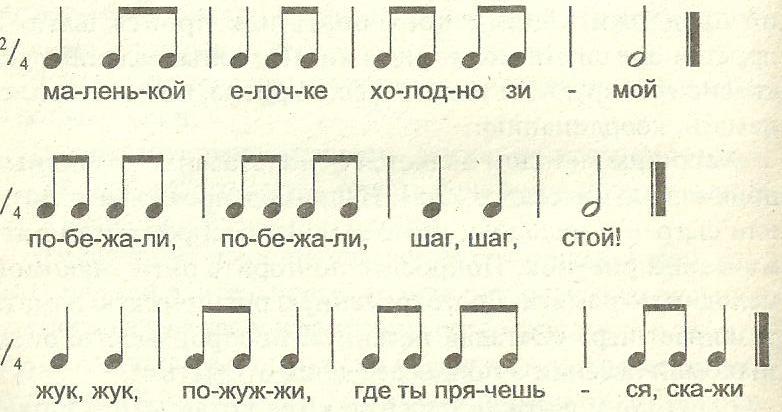 Игра на шумовых инструментах, отрабатывание приёмов игры – ударов по ложкам, треугольнику, бубну и игра на трещотках под Р.Н.П. «Яблочко» .Тема 4: «Жанры в музыке» (общие понятия).Знакомство с жанрами музыки, слушание произведений композиторов: М.Блантер «Футбольный марш», Чайкин «Вальс», Жилинский «Полька», В.Шаинский «Улыбка». Фантазирование. Что можно делать под ту или иную музыку.Практическая работа. Движения под марш, польку, вальс, рок-н-ролл, песню.Определение жанра, игра «Угадай-ка». Разучивание  песни  Е.Кошелевой «Соберём грибочки»,  игра на шумовых инструментах проигрыша. Тема 5:  «Характеры»  музыки.    Мажор и минор  в  поэзии, музыке, живописи». 1.Л.В. Светличная «Сказка о музыке», ребята слушают сказку. Делятся впечатлениями. Музыкальная викторина. Слушание разнохарактерных произведений и стихов. Сравнение иллюстраций картин И.И.Шишкина «Зима» и «Корабельная роща» с определением лада.2. Практическая работа.  Игра в «Мажора и Минора». Движения под разнохарактерную музыку, пение знакомых грустных и задорных детских песен (Колыбельная и «Песенка черепахи – я на солнышке лежу») Тема 6:  Музыкально – ритмические движения:Отработка элементов шага:Ходьба в заданном темпе и в заданном направлении  бодрым шагом, высоким шагом, мягким, пружинистым шагом под аккомпанемент маршей.     Ходьба в различных темпах произвольно так же.Игра на внимание: «зайцы. Ёжики и белки» (движения под характерную музыку).   Разучивание притопов одной ногой, поочерёдные притопы, «приставные шаги», «пружинка», «выпад», «ковырялочка», «повороты», приседаний с выставлением ноги на пятку. Работа над музыкальностью, техникой исполнения, синхронностью, отработка точности и чистоты движений, чёткостью построения линий и перестройки, занимать правильное исходное положение, выполнять движения в общем для всех темпе;   Сочетание  различных   движений - шагов, прыжков, хлопков, взмахи, покачиваний. Закрепление движений в произведениях «Старинная полька», «Начинаем перепляс» и «Весёлое настроение»Тема 7:  «Букварь музыкальной грамоты» - понятие метр, Длительности нот. Ритм.  1.Изучение понятия «метр»: выявление метра в движении, развитие навыка сохранения устойчивого метра. Стихотворение про длительности нот или сказка о музыке.« В день рождения енот получил огромный торт , Съесть один его хотел, но немного не успел…» (О.Иванова Новый музыкальный букварь для маленьких) Запись длительностей нот.Воспроизведение простейшими движениями тела (хлопками, прыжками, шагами) музыкального темпа и ритма.      2.Практическая работа.       Воспроизведение музыкальных длительностей при движении рук и ног. Воспроизведение ритмических рисунков под музыку и по памяти в упражнениях типа «эхо», «капля» с некоторыми элементами рисунка — паузами.на ударных инструментах.    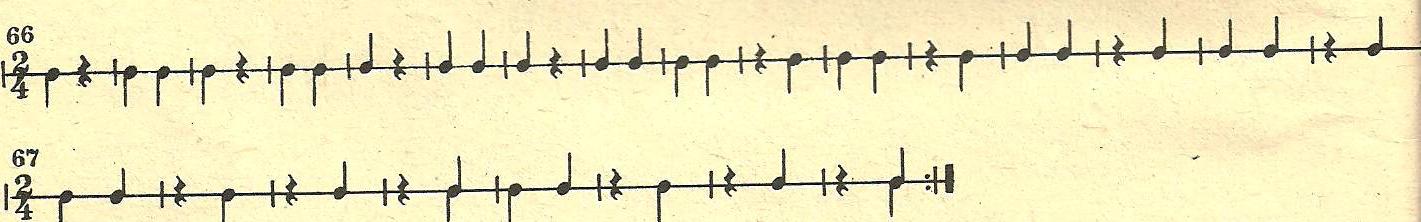 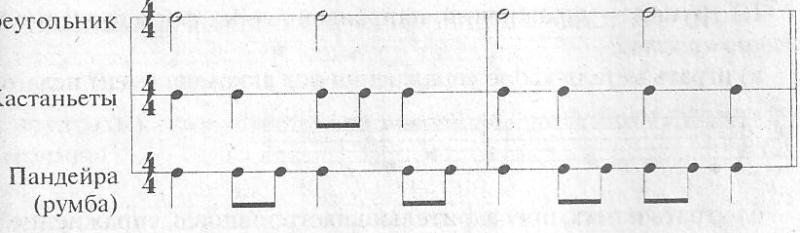 Тема 8: Работа над игровым аппаратом, игра на детских инструментах.  Приёмы игры на 2-х и 3-х ложках, бубнах, трещотках. Тремоло. Стаккато.1.Практическая работа.   – отрабатывание ударов синхронно, в разных темпах, в сочетание приёмов игры с другими инструментами. Работа с ритмами в размере 2/4 и 4/4 (четверти, восьмые, половинная)  , , ; ,   ,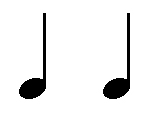 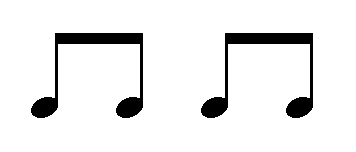 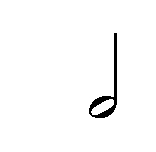 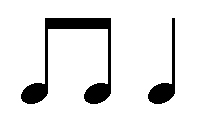 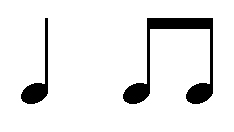 Под аккомпанемент польки и песни муз.С.Соснина «Начинаем перепляс»,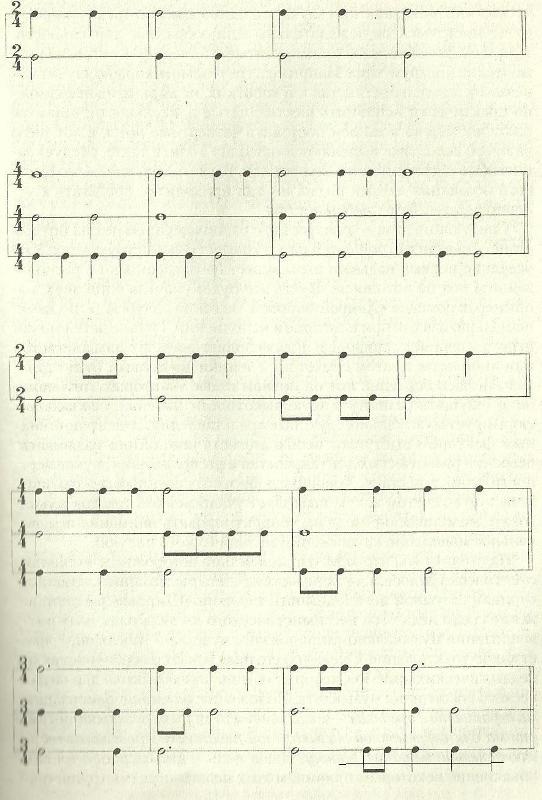 Разучивание произведения «Старинная полька», Коростылёва «Весёлое настроение», отрабатывание ритмических рисунков: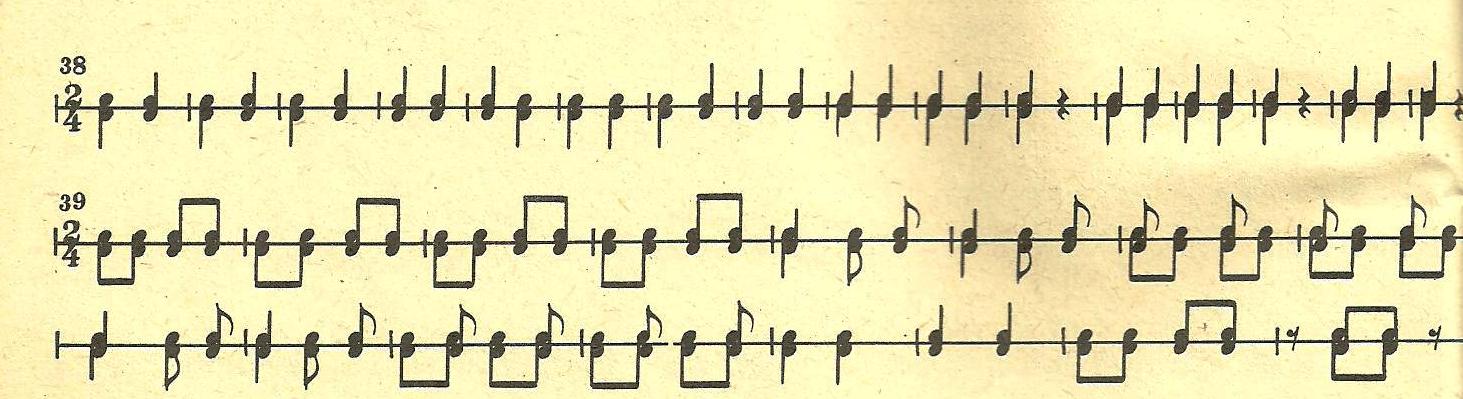 Тема 9: «Музыкальные образы»                                                                                                                                                                                                                                                                                                                                                                                                                                                                                                                                                                                                                                                                                                                                                                                                                                                                                                                                                                                                                                                                                                                                                                                                                                                                                                                                                                                                                                                                                                                                                                                                                                                                                                                                                                                                                                                                                                                                                                                                                                                                                                                                                                                                                                                                                                                                                                                                                                                                                                                                                                                                                                                                                                                                               1.Музыкальные образы - общие представления, передаваемые через музыку.                                                                                                                                                                                                                                                                                                                                                                                                                                                                                                                                                                                                                                                                                                                                                                                                                                                                                                                                                                                                                                                                                                                                                                                                                                                                                                                                                                                                                                                                                                                                                                                                                                                                                                                                                                                                                                                                                                                                                                                                                                                                                                                                                                                                                                                                                                                                                                                                                                                                                                                                                                                                                                                                                                                                                                                                                                                                                                                                                                                                                                                                                                                                                                                                                                                                                                                                                                                                                                                                                                                                                                                                                                                                                                                                                                                                                                                                                                                                                                                                                                                                                                                                                                                                                                                                                                                                                                                                                                                                                                                                                                                                                                                                                                                                                                                                                                                                                                                                                                                                                                                                                                                                                                                                                                                                                                                                                                                                                                                                                                                                                                                                                                                                                                                                                                                                                                                                                                                                                                                                                                                                                                                                                                            Слушание  произведений композиторов Сен-Санса «Лебедь» и П.И.Чайковский «Марш оловянных солдатиков», представление, сравнение. Слияние музыкальных образов с балетом.2.Практическая работа. Танец-импровизация на песню В.Шаинского «В траве сидел кузнечик» и «Звееробика».  Тема 10:  Музыкальная речь. Интонация 1.Сказка об интонации. Мелодия и  аккомпанемент. 2.Практическая работа. Игра с интонацией  « Найди и пропой».    Протяжное пропевание гласных (а, о, у, и) и слогов, сочетая произношение с движениями (рук, ног, туловища).  Подкрепление  высоты тона голоса   звучанием соответствующего тона на  баяне. Разучивание песни. Чтение мелодии с римтословами.  Хоровое пение (по желанию педагога, с учётом интересов учащихся). Музыка и слова Е.Кошелевой «Соберём грибочки», музыка и слова В.Чернобельской «Мышка», «Звееробика» музыка и слова А.Савиной «Сказочная страна», сл.Синявского, муз.С.Соснина «Начинаем перепляс», муз.К. Картушиной, сл.В.Берестова «Мальчишки», сл.Лагзынь, муз.В.Голикова «Солнечный зайчик», муз.и сл.Ю.Михайленко «Робот»Тема 11: «Кто пишет музыку?» 1.Пение знакомых песен,  и предложение педагога сочинить музыку на четверостишие «Динь-дон, динь-дон, в переулке ходит слон». Ребята пробуют сочинить песню. Беседа об авторах, композиторах и поэтах.П.И Чайковский и К.И.Чуковский – кто что пишет? Назови знакомых поэтов и композиторов. Связь искусства поэзии и музыки. Отрывки из музыкального спектакля М.Красева «Муха – Цокотуха»2.Работа над разучиваемыми произведениями. Тема 12: Попевки, наигрыши, мелодии: 1.Детский фольклор. Считалки, дразнилки, прибаутки.  Иллюстрация картины Ф.В. Сычкова «Калужские крестьянки». А.П.Рябушкин «Хоровод».2.Разучивание  с детьми прибауток (с применением рекомендаций Шульверка Карла Орфа)Мой игрушечный петух развивает утром слух!
Песню слышно далеко- Кукареку!Ко-ко-ко!Я на горку шла, тяжело несла, уморилась, уморилась, уморилась я!«Савка и Гришка». Ритмичное декламирование, пропевание мелодии без аккомпанемента и с ним.  Передача ритмического  рисунка  хлопками, затем на ударных инструментах. Речевая интонационная игра «Таря-Маря»- 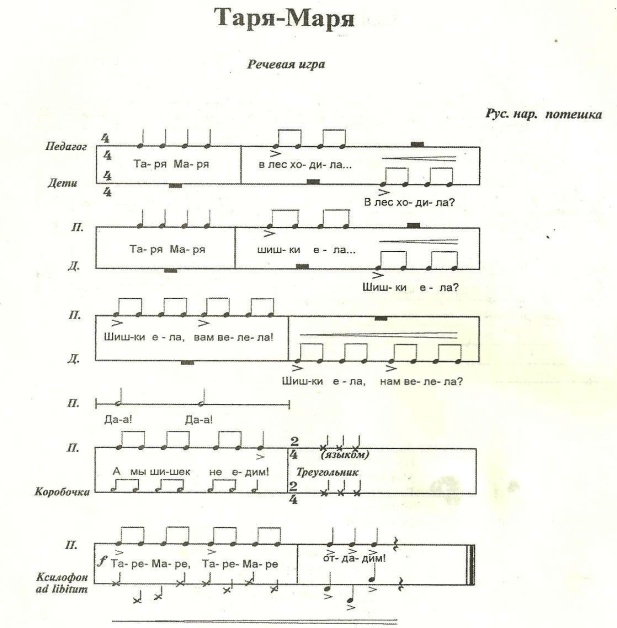 Ритмические повторы движений  (хлопков, ударов по ложкам,  взмахов, притопов) в размере 2/4 под русские народные мелодии «Калинка», «Наигрыш». 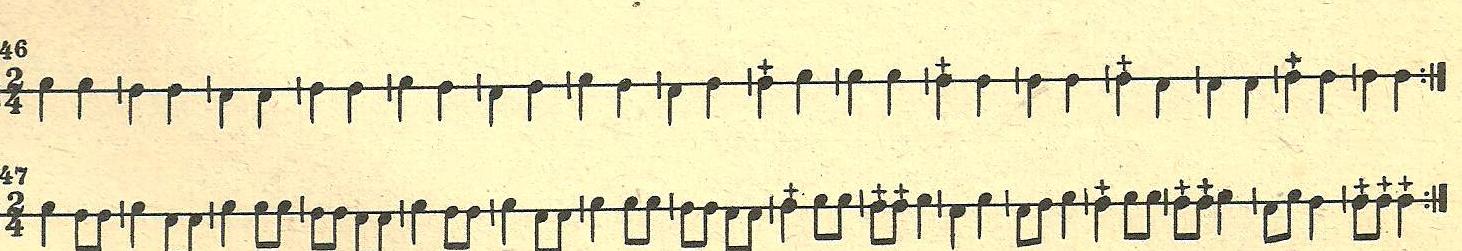 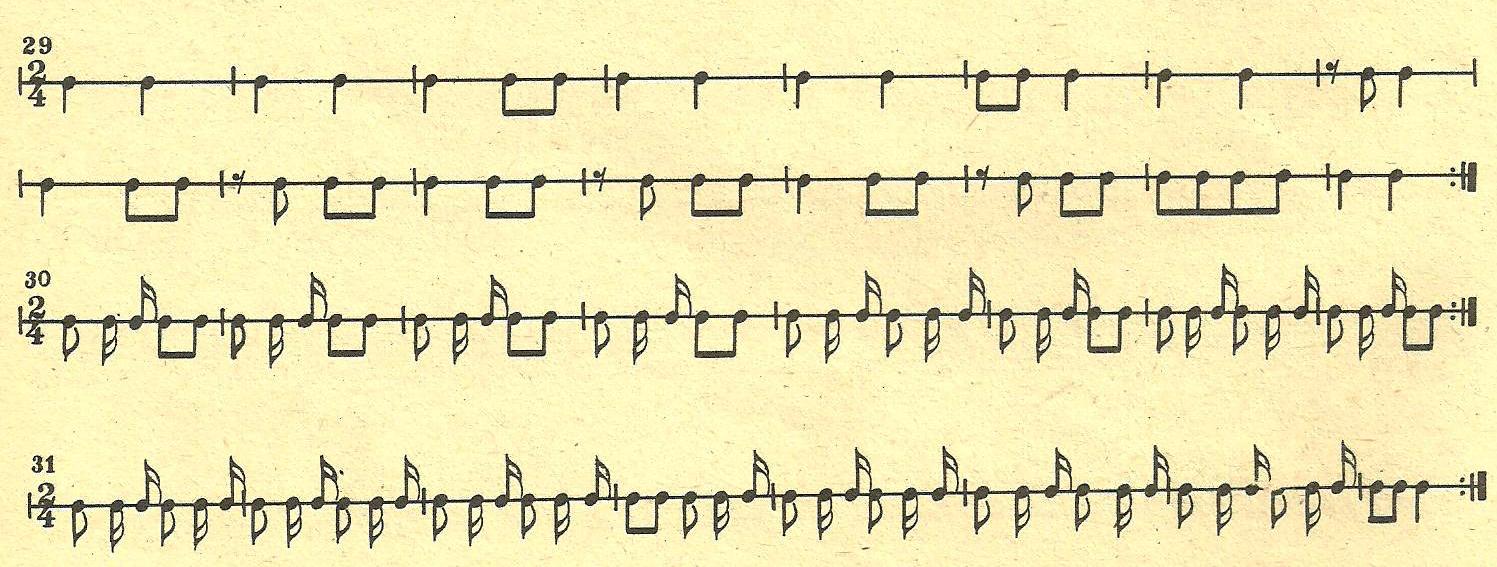 Тема 13: Русские народные песни.1.Знакомство с русскими народными песнями. Слушание песни «Ой, вставала я ранёшенько». «Частушки».2.Практическая работа.  Пропевание своих имён, ритмическая стимуляция и хоровая декламация.     Акцентированное  движение на ударный слог в словах такого ритмического рисунка: 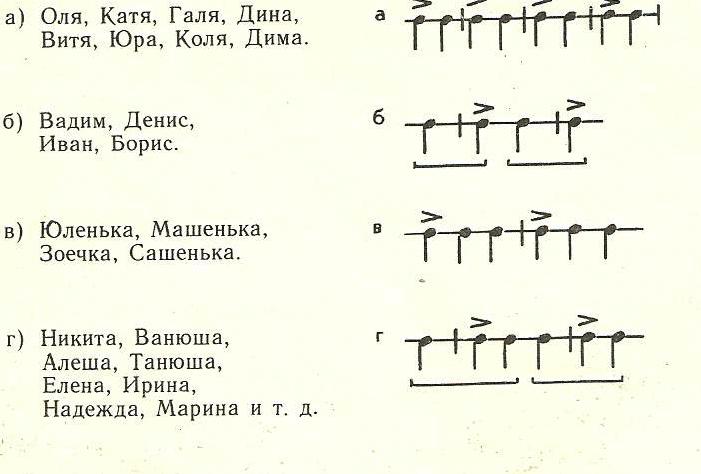  Разучивание частушек, подключение на проигрышах движений и игру на ложках и бубне.Хоровые ритморечевые упражнения (ритмодекламация), подключение движений. Тема 14  Творческая деятельность   1.Наглядно-двигательное моделирование. Фантазирование движений под музыку. Придумывание ритмов, приёмов игры. Досочинение мелодий и заданных ритмов.Тема 15: Динамические оттенки.1.Слушание произведения «Старинная полька» и песни К.Картушиной «Начинаем перепляс» с разными динамическими оттенками. Отдельные предложения, периоды Звучат то громко, то тихо. На крещендо и диминуэндо. Ребята определяют по слуху разное звучание. Определение понятий динамических оттенков.2.Практическая работа. Игра «громко-тихо»  -Пение песен Е.Кошелевой «Соберём грибочки», А.Савиной «Сказочная страна»   громко-тихо по куплетам.    “Дождик накрапывает”(игра с использованием звучащих жестов”Мелкий дождик моросит
Кап- кап- кап -кап ! (удары пальчиками по парте)
В листьях сада шелестит
Кап –кап- кап- кап! (шуршим “ладошками”) 
Мокнет мячик у ворот, 
Кап- кап- кап- кап! (шлепаем по коленям ладошками)
Мокнет поле, огород
Кап-кап-кап-кап! (Степанов В.) И проигрываение игры с усилением дождя и затиханием.Игра на шумовых инструментах «Старинной польки»  третей части на тремоло с динамическими оттенками  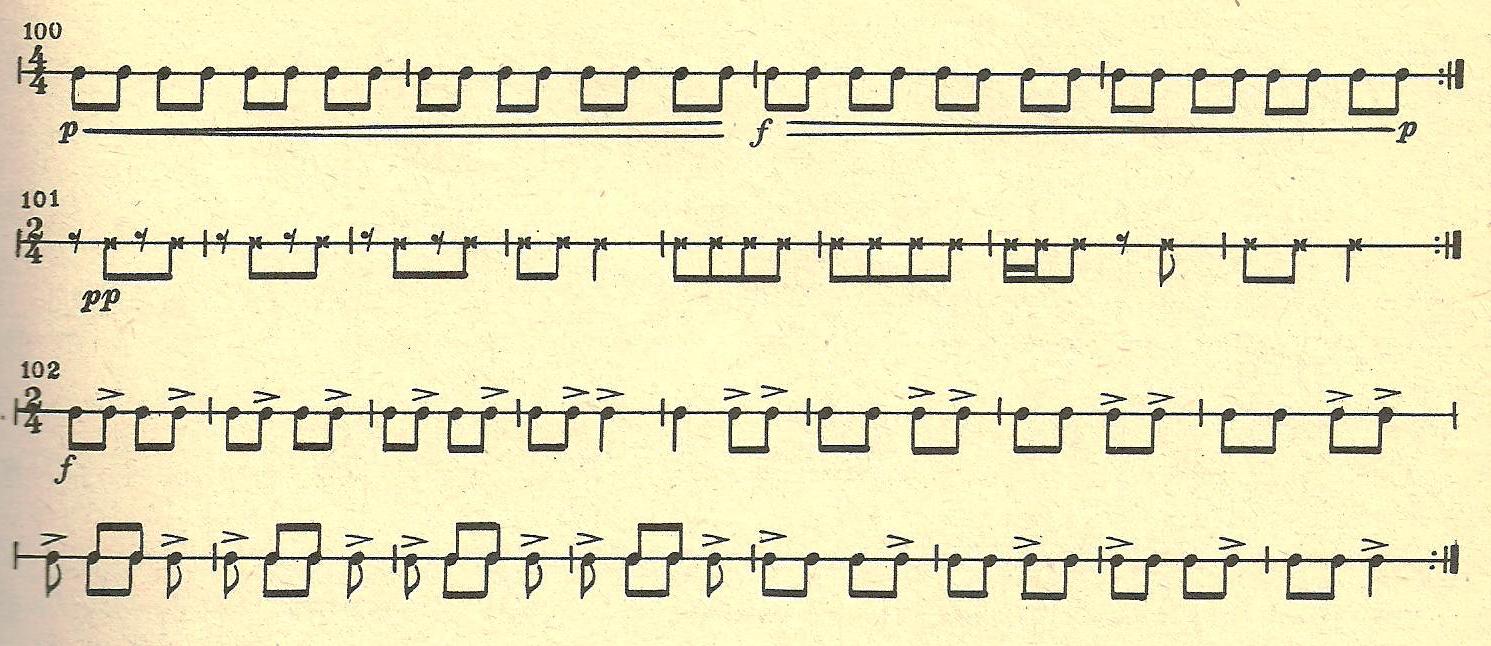 Тема 16: Русские композиторы.1. Знакомство с композиторами М.Глинка. М.П.Мусоргский, П.И.Чайковский, Н.А.Римский-Корсаков. Слушание отрывков из произведений М.П.Мусоргского «Богатырские ворота». П.И.Чайковского «Щелкунчик», Н.А.Римского-Корсакова – море из оперы «Садко». Просмотр иллюстрации картины айвазовского «Девятый вал». 2.Практическая работа. Рисование  образов, фантазий, впечатлений.  Тема 17: Зарубежные композиторы.  1.Знакомство с композитором В.А. Моцартом. Рассказы о детстве композитора. Слушание произведения «Турецкий марш».2.Практическая работа.  Небольшой анализ формы произведения. Подбор аккомпанемента на ударных инструментах к музыке марша в.Моцарта.Тема 18: Музыкальные подвижные игры 1. Знакомство, разучивание. 2.    Игры «Буги-вуги», «Покажи зверушку», «Узнай по голосу». « У Маланьи », «Оркестр»,   «Вудэлиатча». Тема 19:  Ансамбль как форма коллективного творчества. 1.Знакомство со словом, перевод с французского языка, «Где найти ансамбль?»Сравнение с  творческими ансамблями, ансамблем  в архитектуре, в одежде.2.Практическая работа.   Игра в ансамбле разучиваемых произведений, слушая  свою игру и игру   соседа. Отрабатывание навыка   вступать во время, и заканчивать вместе  в малом оркестре.Игра «Сороконожка».Средства контроляВводный контроль Цель: определить уровень знаний элементов музыкального языка. 1.Музыкальные звуки бывают      - высокие	                                                          - низкие                                                          - средние2.Музыкальные звуки в песне, танце, марше звучат – громко или тихо,                                                            -  быстро или медленно3.Темп- скорость исполнения музыки4.В мелодии звуки движутся         - вверх                                                               - вниз                                                               - стоят на месте5.Мелодия бывает завершенной или незавершенной6.Музыкальная пьеса может быть написана в мажоре (радостно) или в миноре (грустно). Итоговый контрольВеликий русский………… Сергей………….Написал музыку к сказке «Петя и волк»Написал музыку к сказке «Волк и семеро козлят»Написал музыку к сказке «Золушка»Какой инструмент исполняет тему ПетиСкрипкаГобойАльт Какой инструмент исполняет тему уткиВиолончель ГобойФлейтаКакой инструмент исполняет тему дедушкиФаготКларнетГобойКакой инструмент исполняет тему птичкиСкрипкаФлейтаГобойКакой инструмент исполняет тему волкаГобойКларнетФаготКакой инструмент исполняет тему кошкиКларнетФлейтаВалторнаКакие инструменты исполняют тему охотниковДеревянно-духовыеСтрунные инструменты7. Учебно-методическое обеспечение программыМетодическое обеспечение программы включает в себя:Сценарии конкурсов, игровых программ, тематических мероприятийДидактический и лекционные материалы. (Альбом с ребусами, музыкальное лото, настольные игры)Разработки, доклады.Диагностические материалыИнструментальное сопровождение необходимо приспосабливать к возможностям детей. Произведения можно упрощать или, наоборот, усложнять.  Одним из этапов развития чувства ритма в инструментальной деятельности детей – различение чередования сильных и слабых долей.  Задания, направленные на формирование представлений о различной тяжести долей даются на хорошо знакомых учащимся песенках или попевках, где смысловые акценты совпадают с сильной долей каждого такта.  Во время знакомства с сильными и слабыми долями педагог предлагает учащимся по очереди на заданную попевку из двух или трёх нот пропеть своё имя. «А на что делится твоё имя? – на слоги. « Так и в музыке, всё делится на маленькие отрезки – доли). Ставя правильно ударения в имени, ребёнок интуитивно выделяет сильную долю. Ребята младшего школьного возраста очень любят слушать сказки, и большой популярностью пользуются «Сказки о музыке» Л.В.Светличной. В этих сказках автор даёт общее представление о некоторых музыкальных понятиях – нотной грамоте. мажоре и миноре, длительности нот. В сказки можно вводить элементы театрализации, показывать героев.  Обучая нотной грамоте ребятам нравится игра в «Ноты» - это магнитные пуговицы, которые «живут» на линейках и между ними. На одном занятии знакомятся с нотами на линеечках – ми, соль, си.  Педагог играет с детьми в игру «Угадай-ка». Если ребёнок узнал ноту – забирает пуговку. После чего разобранные пуговицы «почтальон» несёт озвученной ноте с «Подарком» - по желанию, что развивает речь,  мышление, память и внимательность.Ритмико–гимнастические упражнения, являясь в том числе и организующем моментом проводятся в начале занятия. Они включают марш, поскоки с хлопками и без них, потягивание, приседания и выполнение произвольных заданий под музыку. Это могут быть элементы польки на две четверти, вальса на три четверти или плясовые. Так же на координацию движений в качестве разминки предлагается американская народная песня с движениями «Вудэлиатча», и речевые игры К. Орфа. С целью организации ансамбля, для синхронизации движений в произведениях проводятся игры на «чувство локтя» по командам – «Сороконожка» с различными заданиями шага ( «Хромоножка на левую ногу, на правую; шаг с приседом вперёд; шаг с приседом в правую сторону, в левую; «Вечное движение», «Волны» т.д.)   На протяжении всего процесса обучения проводятся беседы об искусстве, музыке, знакомство с национальными, культурными традициями своего народа и творчеством композиторов разных эпох.  А так же тематические вечера, музыкальные конкурсы,   викторины,   брейн-ринги с игрой учащихся и привлечением родителей, учащихся школ района в качестве слушателей, экскурсии, посещение концертов мастеров-профессионалов.     Применяются игровые формы проведения занятий,  создание проблемных ситуаций. Введение эксперимента с последующим достижением успеха гарантирует стимулирование творчества на занятиях.Репетиционный период требует решения задач, связанных с разучиванием ансамблевых партий и сведением звучания отдельных партий в единое целое.    Закрепление представлений об элементах музыкальной речи, средствах выразительности происходит в творческих заданиях, связанных с импровизацией и слушанием произведений. Большое внимание уделяется выразительности исполнения движений, тому, чтобы дети осознали их связь с музыкой, а так же формированию умений использовать уже знакомые элементы движений в новых произведениях и играх. Импровизируя, ребята должны чутко реагировать на изменения характера и средств музыкальной выразительности. Продумывая организацию музыкально – ритмических  движений на первом году обучения, необходимо большое место отводить играм. Они  вызывают заинтересованное отношение к музыке, способствуют восприятие музыкальных образов. В играх педагог должен следить за тем, чтобы движения были ритмичными, осанка ребят правильной. Активизация музыкально-ритмического чувства учащихся осуществляется в игровых ситуациях с помощью привлечения ассоциативных связей между элементарными ритмическими представлениями и наблюдаемыми жизненными явлениями. Приёмы формирования представлений о темпе и агогике в музыкально – ритмических движениях:Создание ритмических композиций под музыку разного темпа.Импровизация движения зверей: медленных – слонов, черепах; быстрых – зайца, собаки и т.д. Закрепление в движении под музыку ускорения и замедления - передача   из рук в руки бубна  в быстром темпе, потом в замедленном; далее на большом расстоянии, затем на маленьком. А так же игра «Буги-вуги», где  начинаем играть в более медленном темпе, затем ускорение и окончание опять в медленном темпе. Способы звуковедения:Стаккато - короткие, острые удары; можно предложить на стаккато попрыгать как лёгкие мячики.     Легато-тремоло по трём ложкам, или мелкие ритмичные движения румбой и   бубном, или маракасами, при этом можно показать плавные движения руками.Под плавную мелодию дети кружатся в парах, держась за руки. На отрывистое звучание опускают руки и легко, ритмично прыгают, пока не услышат легато в звуковедении. Для импровизации используются образные сравнения: воробей на земле прыгает и клюёт, а в воздухе – летает.При формировании звуковысотного слуха можно использовать следующие игры: Дети сидят с закрытыми глазами и определяют высоту звуков или узнают инструмент по тембру. Ответ они дают с помощью движений-символов (например, под низкие звуки «танцуют» ноги, под высокие – кисти рук, а узнавая звучание инструмента, имитируют игру на нём).Учащиеся встали. Первый получает  бубен. Если мелодия звучит в высоком регистре, то передают через голову по кругу, а если сопровождение построено на низких звуках –  бубен от ребёнка к ребёнку передаётся внизу.Если слышен звук высокого регистра, ребята стучат ложками вверху над головой, среднего – на уровне груди, низкого – по коленям. Приёмы формирования представлений о музыкальном синтаксисе в музыкально – ритмических движениях:Ребята изменяют движения на каждую музыкальную фразу. Это задание сначала выполняется вместе с учителем под его пение, а потом под музыкальное сопровождение, но без подсказки педагога.Дети стоят, образуя круг. Вызванный ученик двигается с бубном внутри круга. В конце фразы он передаёт бубен следующему ребёнку.На карточках графически изображены схемы музыкальных фрагментов, которые будут исполнены детям. Они внимательно слушают музыку и выбирают к каждой пьесе соответствующую схему, а затем придумывают свою ритмическую импровизацию с танцевальными движениями.Важную роль в динамике учебно-воспитательного процесса играют публичные выступления. Именно здесь  ребята утверждаются, Важную роль в динамике учебно-воспитательного процесса играют публичные выступления. Именно здесь  ребята утверждаются,   демонстрируют своё умение  и получают одобрение.   Определяющим фактором становится целесообразный подбор художественно-педагогического репертуара, разнообразного по жанрам; это лучшие образцы народной, классической и русской музыки, весёлые, яркие пьесы, включая джазовые и эстрадные обработки.Качество выполнения учащимися движений зависит от понимания ими музыкального образа, а так же выразительного исполнения произведения педагогом. Все движения учитель должен показать детям, т.к.      показ движений активизирует эмоциональную реакцию на музыку. Учебный материал различен по степени трудности. Отдельные задания требуют от детей умственных усилий. Естественно, что их надо давать в тот момент, когда ребята внимательны и активны. Обычно это бывает в начале занятия. Важно учитывать и физическую нагрузку. Если перед исполнением песни, например, дать трудное двигательное упражнение, то это снизит качество певческого дыхания, а, следовательно, и пения. Интенсивность движений к концу занятия также должна быть снижена, чтобы не перевозбуждать ребят, а создать у них спокойное настроение.  Музыкальные произведения, используемые в разных видах деятельности, вызывают разнообразные чувства. Например, весёлая, развлекательная игра активизирует, возбуждает ребенка. Поэтому ее лучше не давать в начале занятия, когда предстоит выполнение более сложных заданий. Музыкальный материал постепенно усложняется. Вначале учащиеся закрепляют ритмические рисунки в размерах 2/4, 4/4 половинными, четвертными, восьмыми длительностями и их чередованиями, а  затем даются более сложные ритмические структуры: ритм суммирования, дробления, Условия реализации программыКабинет.Шумовые инструменты (бубен или тамбурин, коробочки, ложки, маракасы, румбы, барабан, треугольники, тарелочки, металлофон, ксилофон, трещотки, палочки и т.д.).Нотная, дидактическая и методическая литература.Стулья.Пюпитр.Шкаф для хранения инструментов и литературы.Стол. Аудио-видеомагнитофон, кассеты, диски.Баян или аккордеонЛитература.Арсениена Е.А. «Музыка» . Волгоград, 2010г.Арсенина Е.А. «Музыка», тематические беседы, В. 2009г.«Фольклор, музыка, театр»,М, 2006г.Алиев, Ю.Б. «Методика музыкального воспитания детей», Воронеж, 1998г.Артобалевская «Первые шаги в музыке», М, 2007г.ГруппаКол-во занятийв неделюПродолжительность занятий (час.)Учебная нагрузкав неделю (час.)Учебная нагрузка в месяц(час.)Учебная нагрузка в год(час.)1521041-42414№ занятия по разделу№занятияРаздел программыРаздел программыТема занятия. Содержание.Количество часовдатаВводное занятие (2 часа)Вводное занятие (2 часа)Вводное занятие (2 часа)Вводное занятие (2 часа)Вводное занятие (2 часа)Вводное занятие (2 часа)Вводное занятие (2 часа)1,21,2Беседа -  знакомство с предметом  (пение и движение под музыку,  речевая декламация и ритмические упражнения, из чего состоит музыка, игра в сказку, слушание музыки, игра на музыкальных шумовых инструментах).Практические работы: Хоровое пение «Песенка крокодила Гены» (В,Шаинский ), театрализация песни. Беседа -  знакомство с предметом  (пение и движение под музыку,  речевая декламация и ритмические упражнения, из чего состоит музыка, игра в сказку, слушание музыки, игра на музыкальных шумовых инструментах).Практические работы: Хоровое пение «Песенка крокодила Гены» (В,Шаинский ), театрализация песни. Беседа -  знакомство с предметом  (пение и движение под музыку,  речевая декламация и ритмические упражнения, из чего состоит музыка, игра в сказку, слушание музыки, игра на музыкальных шумовых инструментах).Практические работы: Хоровое пение «Песенка крокодила Гены» (В,Шаинский ), театрализация песни. 21.09Что такое музыка? (4 часа)Что такое музыка? (4 часа)Что такое музыка? (4 часа)Что такое музыка? (4 часа)Что такое музыка? (4 часа)Что такое музыка? (4 часа)Что такое музыка? (4 часа)1,23,4Беседа – сказка о тишине. Где взять звуки? Слушание разных звуков, пьесы П.И.Чайковского из детского альбома « Новая кукла» и песни В.Шаинского «Кузнечик», игра  «что за шум?». Определение музыкальных и немузыкальных звуков. Беседа – сказка о тишине. Где взять звуки? Слушание разных звуков, пьесы П.И.Чайковского из детского альбома « Новая кукла» и песни В.Шаинского «Кузнечик», игра  «что за шум?». Определение музыкальных и немузыкальных звуков. Беседа – сказка о тишине. Где взять звуки? Слушание разных звуков, пьесы П.И.Чайковского из детского альбома « Новая кукла» и песни В.Шаинского «Кузнечик», игра  «что за шум?». Определение музыкальных и немузыкальных звуков. 22.093,45,6Практические работы: игра со звуками  с помощью подручных материалов - палочки, ладоши, ручки, стук в дверь, по парте, притопы, шумовые инструменты. Деревянные. Стеклянные. Металлические. Шуршащие.Практические работы: игра со звуками  с помощью подручных материалов - палочки, ладоши, ручки, стук в дверь, по парте, притопы, шумовые инструменты. Деревянные. Стеклянные. Металлические. Шуршащие.Практические работы: игра со звуками  с помощью подручных материалов - палочки, ладоши, ручки, стук в дверь, по парте, притопы, шумовые инструменты. Деревянные. Стеклянные. Металлические. Шуршащие.203.09Ударные   инструменты шумового ансамбля (6 часов)Ударные   инструменты шумового ансамбля (6 часов)Ударные   инструменты шумового ансамбля (6 часов)Ударные   инструменты шумового ансамбля (6 часов)Ударные   инструменты шумового ансамбля (6 часов)Ударные   инструменты шумового ансамбля (6 часов)Ударные   инструменты шумового ансамбля (6 часов)1,27,8Знакомство с  ударными инструментами - ложки, трещотки, маракасы, треугольник, румба, бубен. Показ приёмов игры на этих инструментах.Знакомство с  ударными инструментами - ложки, трещотки, маракасы, треугольник, румба, бубен. Показ приёмов игры на этих инструментах.Знакомство с  ударными инструментами - ложки, трещотки, маракасы, треугольник, румба, бубен. Показ приёмов игры на этих инструментах.204.093,49,10Практические работы. Слушание песни   Е.Кошелевой «Соберём грибочки»,  проигрывание проигрыша на двух ложках под аккомпанемент. Разучивание ритма и наоборот  Практические работы. Слушание песни   Е.Кошелевой «Соберём грибочки»,  проигрывание проигрыша на двух ложках под аккомпанемент. Разучивание ритма и наоборот  Практические работы. Слушание песни   Е.Кошелевой «Соберём грибочки»,  проигрывание проигрыша на двух ложках под аккомпанемент. Разучивание ритма и наоборот  205.095,611,12Игра на шумовых инструментах, отрабатывание приёмов игры – ударов по ложкам, треугольнику, бубну и игра на трещотках под Р.Н.П. «Яблочко».Игра на шумовых инструментах, отрабатывание приёмов игры – ударов по ложкам, треугольнику, бубну и игра на трещотках под Р.Н.П. «Яблочко».Игра на шумовых инструментах, отрабатывание приёмов игры – ударов по ложкам, треугольнику, бубну и игра на трещотках под Р.Н.П. «Яблочко».208.09«Жанры в музыке» (общие понятия) (6 часов)«Жанры в музыке» (общие понятия) (6 часов)«Жанры в музыке» (общие понятия) (6 часов)«Жанры в музыке» (общие понятия) (6 часов)«Жанры в музыке» (общие понятия) (6 часов)«Жанры в музыке» (общие понятия) (6 часов)«Жанры в музыке» (общие понятия) (6 часов)1,213,14Знакомство с жанрами музыки, слушание произведений композиторов: М.Блантер «Футбольный марш», Чайкин «Вальс», Жилинский «Полька», В.Шаинский «Улыбка». Фантазирование. Что можно делать под ту или иную музыку.Определение жанра, игра «Угадай-ка».Знакомство с жанрами музыки, слушание произведений композиторов: М.Блантер «Футбольный марш», Чайкин «Вальс», Жилинский «Полька», В.Шаинский «Улыбка». Фантазирование. Что можно делать под ту или иную музыку.Определение жанра, игра «Угадай-ка».Знакомство с жанрами музыки, слушание произведений композиторов: М.Блантер «Футбольный марш», Чайкин «Вальс», Жилинский «Полька», В.Шаинский «Улыбка». Фантазирование. Что можно делать под ту или иную музыку.Определение жанра, игра «Угадай-ка».209.093,315,16Практическая работа. Движения под марш польку, вальс, рок-н-ролл, песню.Практическая работа. Движения под марш польку, вальс, рок-н-ролл, песню.Практическая работа. Движения под марш польку, вальс, рок-н-ролл, песню.210.095,617,18Разучивание  песни  Е.Кошелевой «Соберём грибочки»,  игра на шумовых инструментах проигрыша.Разучивание  песни  Е.Кошелевой «Соберём грибочки»,  игра на шумовых инструментах проигрыша.Разучивание  песни  Е.Кошелевой «Соберём грибочки»,  игра на шумовых инструментах проигрыша.212.09Музыкально – ритмические движения (96 часов)Музыкально – ритмические движения (96 часов)Музыкально – ритмические движения (96 часов)Музыкально – ритмические движения (96 часов)Музыкально – ритмические движения (96 часов)Музыкально – ритмические движения (96 часов)Музыкально – ритмические движения (96 часов)1,219,20Позиции ног. Упражнения для ног. Позы классического танца.  Позиции рук.Позиции ног. Упражнения для ног. Позы классического танца.  Позиции рук.Позиции ног. Упражнения для ног. Позы классического танца.  Позиции рук.212.093,421,22Основные шаги танца. Основные шаги танца. Основные шаги танца. 215.095,623,24Разучивание видов шагов: спокойная ходьба, «топотушки», боковой приставной шаг, шаги с припаданием.Разучивание видов шагов: спокойная ходьба, «топотушки», боковой приставной шаг, шаги с припаданием.Разучивание видов шагов: спокойная ходьба, «топотушки», боковой приставной шаг, шаги с припаданием.216.097,825,26Танцевальные движения: пружинка, пружинка с поворотом, подскок с притопом на месте.Танцевальные движения: пружинка, пружинка с поворотом, подскок с притопом на месте.Танцевальные движения: пружинка, пружинка с поворотом, подскок с притопом на месте.217.099,1027,28Танцевальные движения: притоп - веселый каблучок.Танцевальные движения: притоп - веселый каблучок.Танцевальные движения: притоп - веселый каблучок.218.0911,1229,30Танцевальные движения: притоп - «ковырялочка» на прыжке.Танцевальные движения: притоп - «ковырялочка» на прыжке.Танцевальные движения: притоп - «ковырялочка» на прыжке.219.0913,1431,32Разучивание танца  «Что такое доброта» Постановка танца, отработка движений без музыки, под счет. Обсуждение костюмовРазучивание танца  «Что такое доброта» Постановка танца, отработка движений без музыки, под счет. Обсуждение костюмовРазучивание танца  «Что такое доброта» Постановка танца, отработка движений без музыки, под счет. Обсуждение костюмов222.0915,1633,34Отработка движений без музыки под счёт, оформление танца.Отработка движений без музыки под счёт, оформление танца.Отработка движений без музыки под счёт, оформление танца.223.0917,1835,36Разучивание движений. Прослушивание музыки.Разучивание движений. Прослушивание музыки.Разучивание движений. Прослушивание музыки.224.0919,2037,38Постановка танца, движение под музыку.Постановка танца, движение под музыку.Постановка танца, движение под музыку.225.0921,2239,40Отработка рисунка танца, ритмичности, слаженности.Отработка рисунка танца, ритмичности, слаженности.Отработка рисунка танца, ритмичности, слаженности.226.0923,2441,42Отработка рисунка танца, ритмичности, слаженности.Отработка рисунка танца, ритмичности, слаженности.Отработка рисунка танца, ритмичности, слаженности.229.0925,2643,44Отработка движений танца.Отработка движений танца.Отработка движений танца.230.0927,2845,46Отработка движений, оформление, характер танца.Отработка движений, оформление, характер танца.Отработка движений, оформление, характер танца.21.1029,3047,48Генеральная репетиция, подготовка костюмовГенеральная репетиция, подготовка костюмовГенеральная репетиция, подготовка костюмов22.1031,3249,50Выступление на празднике «День учителя»Выступление на празднике «День учителя»Выступление на празднике «День учителя»23.1033,3451,52Прыжки на одной ноге: «часики», галоп вперед.Прыжки на одной ноге: «часики», галоп вперед.Прыжки на одной ноге: «часики», галоп вперед.26.1035,3653,54Прыжки на одной ноге: простая моталочка.Прыжки на одной ноге: простая моталочка.Прыжки на одной ноге: простая моталочка.27.1037,3855,56Танцевальные движения: «расчесочка», «ковырялочка» на прыжке.Танцевальные движения: «расчесочка», «ковырялочка» на прыжке.Танцевальные движения: «расчесочка», «ковырялочка» на прыжке.28.1039,4057,58Танцевальные движения: выбрасывание на подскоке носка, пятки, ковырялочка на подскоке.Танцевальные движения: выбрасывание на подскоке носка, пятки, ковырялочка на подскоке.Танцевальные движения: выбрасывание на подскоке носка, пятки, ковырялочка на подскоке.29.1041,4259,60Разучивание танца «Чунга – чанга» Прослушивание музыки, постановка танца.Разучивание танца «Чунга – чанга» Прослушивание музыки, постановка танца.Разучивание танца «Чунга – чанга» Прослушивание музыки, постановка танца.210.1043,4461,62Разучивание движений, отработка плавности, художественной выразительности танца.Разучивание движений, отработка плавности, художественной выразительности танца.Разучивание движений, отработка плавности, художественной выразительности танца.213.1045,4663,64Разучивание рисунка танца, отработка движений.Разучивание рисунка танца, отработка движений.Разучивание рисунка танца, отработка движений.214.1047,4865,66Характер, настроение танца. Костюмы.Характер, настроение танца. Костюмы.Характер, настроение танца. Костюмы.215.1049,5067,68Репетиция танца. Отработка движений под музыку, подготовка костюмов.Репетиция танца. Отработка движений под музыку, подготовка костюмов.Репетиция танца. Отработка движений под музыку, подготовка костюмов.216.1051,5269,70Выступление.Выступление.Выступление.217.1053,5471,72Разучивание движений «Полька». Галоп.Разучивание движений «Полька». Галоп.Разучивание движений «Полька». Галоп.220.1055,5673,74Разучивание движений «Полька». Ковырялочка.Разучивание движений «Полька». Ковырялочка.Разучивание движений «Полька». Ковырялочка.221.1057,5875,76Разучивание движений «Полька. Прыжок с хлопком.Разучивание движений «Полька. Прыжок с хлопком.Разучивание движений «Полька. Прыжок с хлопком.222.1059,6077,78Разучивание движений «Полька». Прыжок с хлопком.Разучивание движений «Полька». Прыжок с хлопком.Разучивание движений «Полька». Прыжок с хлопком.223.1061,6279,80Закрепление видов шагов и прыжков, Закрепление видов шагов и прыжков, Закрепление видов шагов и прыжков, 224.1063,6481,82Приставной шаг с пружинкой,Приставной шаг с пружинкой,Приставной шаг с пружинкой,227.1065,6683,84Переменный шаг.Переменный шаг.Переменный шаг.228.1067,6885,86«Вальс» - техника выполнения движений.«Вальс» - техника выполнения движений.«Вальс» - техника выполнения движений.229.1069,7087,88Отработка вальсового шага и кружения.Отработка вальсового шага и кружения.Отработка вальсового шага и кружения.230.1071,7289,90Отработка разученных движений «Вальса». Отработка вальсовых движений – квадрат, двойной квадрат.Отработка разученных движений «Вальса». Отработка вальсовых движений – квадрат, двойной квадрат.Отработка разученных движений «Вальса». Отработка вальсовых движений – квадрат, двойной квадрат.231.1073,7491,92Повторение изученных танцевПовторение изученных танцевПовторение изученных танцев23.1175,7693,94Тематический показ «музыкальный калейдоскоп».Тематический показ «музыкальный калейдоскоп».Тематический показ «музыкальный калейдоскоп».24.1177,7895,96Разучивание танца «Крутится скакалка» Прослушивание музыки, постановка танца.Разучивание танца «Крутится скакалка» Прослушивание музыки, постановка танца.Разучивание танца «Крутится скакалка» Прослушивание музыки, постановка танца.25.1179,8097,98Разучивание движений, отработка плавности, художественной выразительности танца.Разучивание движений, отработка плавности, художественной выразительности танца.Разучивание движений, отработка плавности, художественной выразительности танца.26.1181,8299,100Разучивание рисунка танца, отработка движений.Разучивание рисунка танца, отработка движений.Разучивание рисунка танца, отработка движений.27.1183,84101,102Разучивание рисунка танца, отработка движений.Разучивание рисунка танца, отработка движений.Разучивание рисунка танца, отработка движений.210.1185,86103,104Разучивание рисунка танца, отработка движений.Разучивание рисунка танца, отработка движений.Разучивание рисунка танца, отработка движений.211.1187,88105,106Характер, настроение танца. Костюмы.Характер, настроение танца. Костюмы.Характер, настроение танца. Костюмы.212.1189,90107,108Репетиция танца. Отработка движений под музыку, подготовка костюмов.Репетиция танца. Отработка движений под музыку, подготовка костюмов.Репетиция танца. Отработка движений под музыку, подготовка костюмов.213.1191,92109,110Репетиция танца. Отработка движений под музыку, подготовка костюмов.Репетиция танца. Отработка движений под музыку, подготовка костюмов.Репетиция танца. Отработка движений под музыку, подготовка костюмов.214.1193,94111,112Генеральная репетиция, подготовка костюмов.Генеральная репетиция, подготовка костюмов.Генеральная репетиция, подготовка костюмов.217.1195,96113,114Выступление для воспитателей и детей.Выступление для воспитателей и детей.Выступление для воспитателей и детей.218.11«Букварь музыкальной грамоты» (40 часов)«Букварь музыкальной грамоты» (40 часов)«Букварь музыкальной грамоты» (40 часов)«Букварь музыкальной грамоты» (40 часов)«Букварь музыкальной грамоты» (40 часов)«Букварь музыкальной грамоты» (40 часов)«Букварь музыкальной грамоты» (40 часов)1,2115,116Изучение понятия «метр»: выявление метра в движении, развитие навыка сохранения устойчивого метра. Изучение понятия «метр»: выявление метра в движении, развитие навыка сохранения устойчивого метра. Изучение понятия «метр»: выявление метра в движении, развитие навыка сохранения устойчивого метра. 219.113,4117,118Стихотворение про длительности нот или сказка о музыке. « В день рождения енот получил огромный торт , Съесть один его хотел, но немного не успел…» (О.Иванова Новый музыкальный букварь для маленьких)Стихотворение про длительности нот или сказка о музыке. « В день рождения енот получил огромный торт , Съесть один его хотел, но немного не успел…» (О.Иванова Новый музыкальный букварь для маленьких)Стихотворение про длительности нот или сказка о музыке. « В день рождения енот получил огромный торт , Съесть один его хотел, но немного не успел…» (О.Иванова Новый музыкальный букварь для маленьких)220.115,6119,120Запись длительностей нот.Запись длительностей нот.Запись длительностей нот.221.117,8121,122Воспроизведение простейшими движениями тела (хлопками, прыжками, шагами) музыкального темпа и ритма.      Воспроизведение простейшими движениями тела (хлопками, прыжками, шагами) музыкального темпа и ритма.      Воспроизведение простейшими движениями тела (хлопками, прыжками, шагами) музыкального темпа и ритма.      224.119,10123,124Воспроизведение простейшими движениями тела (хлопками, прыжками, шагами) музыкального темпа и ритма.      Воспроизведение простейшими движениями тела (хлопками, прыжками, шагами) музыкального темпа и ритма.      Воспроизведение простейшими движениями тела (хлопками, прыжками, шагами) музыкального темпа и ритма.      225.1111,12125,126Воспроизведение музыкальных длительностей при движении рук и ног. Воспроизведение музыкальных длительностей при движении рук и ног. Воспроизведение музыкальных длительностей при движении рук и ног. 226.1113,14126,128Воспроизведение музыкальных длительностей при движении рук и ног.Воспроизведение музыкальных длительностей при движении рук и ног.Воспроизведение музыкальных длительностей при движении рук и ног.227.1115,16129,130Воспроизведение ритмических рисунков под музыку и по памяти в упражнениях типа «эхо», «капля» с некоторыми элементами рисунка — паузами на ударных инструментах.  Воспроизведение ритмических рисунков под музыку и по памяти в упражнениях типа «эхо», «капля» с некоторыми элементами рисунка — паузами на ударных инструментах.  Воспроизведение ритмических рисунков под музыку и по памяти в упражнениях типа «эхо», «капля» с некоторыми элементами рисунка — паузами на ударных инструментах.  228.1117,18131,132Воспроизведение ритмических рисунков под музыку и по памяти в упражнениях типа «эхо», «капля» с некоторыми элементами рисунка — паузами на ударных инструментах.  Воспроизведение ритмических рисунков под музыку и по памяти в упражнениях типа «эхо», «капля» с некоторыми элементами рисунка — паузами на ударных инструментах.  Воспроизведение ритмических рисунков под музыку и по памяти в упражнениях типа «эхо», «капля» с некоторыми элементами рисунка — паузами на ударных инструментах.  21.1219,20133,134 Метр. Ритм. Пульсация долей. Двудольный и трёхдольный метр. Ритмические рисунки с четвертями и восьмыми. Нотные знаки. Клавиатура. Регистры. Метр. Ритм. Пульсация долей. Двудольный и трёхдольный метр. Ритмические рисунки с четвертями и восьмыми. Нотные знаки. Клавиатура. Регистры. Метр. Ритм. Пульсация долей. Двудольный и трёхдольный метр. Ритмические рисунки с четвертями и восьмыми. Нотные знаки. Клавиатура. Регистры.22.1221,22135,136Размер. Такт. Гамма.                                                  Половинная длительность.Размер. Такт. Гамма.                                                  Половинная длительность.Размер. Такт. Гамма.                                                  Половинная длительность.23.1223,24137,138Фраза. Мотив. Лад. Тональность. Основные понятия. Тональность До мажор. Разрешение неустойчивых ступеней в устойчивые. Вводные звуки.Фраза. Мотив. Лад. Тональность. Основные понятия. Тональность До мажор. Разрешение неустойчивых ступеней в устойчивые. Вводные звуки.Фраза. Мотив. Лад. Тональность. Основные понятия. Тональность До мажор. Разрешение неустойчивых ступеней в устойчивые. Вводные звуки.24.1225,26139,140Дирижирование на 2/4. Паузы.Дирижирование на 2/4. Паузы.Дирижирование на 2/4. Паузы.25.1227,28141,142Строение мажорной гаммы. Знаки альтерации.Строение мажорной гаммы. Знаки альтерации.Строение мажорной гаммы. Знаки альтерации.28.1229,30143,144Тональность Ре мажор. Транспонирование.Тональность Ре мажор. Транспонирование.Тональность Ре мажор. Транспонирование.29.1231,32145,146Дирижирование на 3/4. Половинная нота с точкой.Дирижирование на 3/4. Половинная нота с точкой.Дирижирование на 3/4. Половинная нота с точкой.210.1233,34147,148Затакт.Затакт.Затакт.211.1235,36149,150Опевание устойчивых ступеней.Опевание устойчивых ступеней.Опевание устойчивых ступеней.212.1237,38151,152Тональность Соль мажор.Тональность Соль мажор.Тональность Соль мажор.215.1239,40153,154Размер 4/4. Целая нота. Главные ступени лада.Размер 4/4. Целая нота. Главные ступени лада.Размер 4/4. Целая нота. Главные ступени лада.216.12«Характеры»  музыки. Мажор и минор.  (2 часа)«Характеры»  музыки. Мажор и минор.  (2 часа)«Характеры»  музыки. Мажор и минор.  (2 часа)«Характеры»  музыки. Мажор и минор.  (2 часа)«Характеры»  музыки. Мажор и минор.  (2 часа)«Характеры»  музыки. Мажор и минор.  (2 часа)«Характеры»  музыки. Мажор и минор.  (2 часа)1,2155,156«Характеры»  музыки. Мажор и минор.  «Характеры»  музыки. Мажор и минор.  «Характеры»  музыки. Мажор и минор.  217.12Работа над игровым аппаратом, игра на детских инструментах (120 часов)Работа над игровым аппаратом, игра на детских инструментах (120 часов)Работа над игровым аппаратом, игра на детских инструментах (120 часов)Работа над игровым аппаратом, игра на детских инструментах (120 часов)Работа над игровым аппаратом, игра на детских инструментах (120 часов)Работа над игровым аппаратом, игра на детских инструментах (120 часов)Работа над игровым аппаратом, игра на детских инструментах (120 часов)1,2157,158Звуки музыкальные и шумовые. Громко – тихо.  «Во саду ли, в огороде»Звуки музыкальные и шумовые. Громко – тихо.  «Во саду ли, в огороде»Звуки музыкальные и шумовые. Громко – тихо.  «Во саду ли, в огороде»218.123,4159,160 «Во поле берёзка стояла» «Во поле берёзка стояла» «Во поле берёзка стояла»219.125,6161,162«Как под горкой»«Как под горкой»«Как под горкой»222.127,8163,164 «Как у наших у ворот» «Как у наших у ворот» «Как у наших у ворот»223.129,10165,166Звуки: высокие – низкие, долгие – короткие. Ровное движение звуков. «Ходит Ваня»Звуки: высокие – низкие, долгие – короткие. Ровное движение звуков. «Ходит Ваня»Звуки: высокие – низкие, долгие – короткие. Ровное движение звуков. «Ходит Ваня»224.1211,12167,168 «Я на горку шла» «Я на горку шла» «Я на горку шла»225.1213,14169,170Изготовление самодельных инструментов.Изготовление самодельных инструментов.Изготовление самодельных инструментов.226.1215,16171,172Понятие: сильная и слабая доли, ударный и безударный слог. Ровное чередование длительностей. Понятие: сильная и слабая доли, ударный и безударный слог. Ровное чередование длительностей. Понятие: сильная и слабая доли, ударный и безударный слог. Ровное чередование длительностей. 229.1217,18173,174Кабалевский Д. «Вроде марша»Кабалевский Д. «Вроде марша»Кабалевский Д. «Вроде марша»230.1219,20175,176Кабалевский Д. «Вроде марша»Кабалевский Д. «Вроде марша»Кабалевский Д. «Вроде марша»231.1221,22177,178Кабалевский Д. «Маленький марш»Кабалевский Д. «Маленький марш»Кабалевский Д. «Маленький марш»28.0123,24179,180Кабалевский Д. «Маленький марш»Кабалевский Д. «Маленький марш»Кабалевский Д. «Маленький марш»29.0125,26181,182Кабалевский Д. «Хороводная»Кабалевский Д. «Хороводная»Кабалевский Д. «Хороводная»212.0127,28183,184Кабалевский Д. «Хороводная»Кабалевский Д. «Хороводная»Кабалевский Д. «Хороводная»213.0129,30185,186Красев М. «Мишка с куклой»Красев М. «Мишка с куклой»Красев М. «Мишка с куклой»214.0131,32187,188Красев М. «Мишка с куклой»Красев М. «Мишка с куклой»Красев М. «Мишка с куклой»215.0133,34189,190Крылатов Е. «Колыбельная Медведицы»Крылатов Е. «Колыбельная Медведицы»Крылатов Е. «Колыбельная Медведицы»216.0135,36191,192Крылатов Е. «Колыбельная Медведицы»Крылатов Е. «Колыбельная Медведицы»Крылатов Е. «Колыбельная Медведицы»219.0137,38193,194Крылатов Е. «Колыбельная Медведицы»Крылатов Е. «Колыбельная Медведицы»Крылатов Е. «Колыбельная Медведицы»220.0139,40195,196Русская народная песня «Ах вы, сени мои, сени»Русская народная песня «Ах вы, сени мои, сени»Русская народная песня «Ах вы, сени мои, сени»221.0141,42197,198Русская народная песня «Ах вы, сени мои, сени»Русская народная песня «Ах вы, сени мои, сени»Русская народная песня «Ах вы, сени мои, сени»222.0143,44199,200Русская народная песня «Ах вы, сени мои, сени»Русская народная песня «Ах вы, сени мои, сени»Русская народная песня «Ах вы, сени мои, сени»223.0145,46201,202Шопен Ф. «Желание»Шопен Ф. «Желание»Шопен Ф. «Желание»226.0147,48203,204Шопен Ф. «Желание»Шопен Ф. «Желание»Шопен Ф. «Желание»227.0149,50205,206Шопен Ф. «Желание»Шопен Ф. «Желание»Шопен Ф. «Желание»228.0151,52207,208Сильная и слабая доли. Игра простых ритмов в унисон, синхронное исполнение.Сильная и слабая доли. Игра простых ритмов в унисон, синхронное исполнение.Сильная и слабая доли. Игра простых ритмов в унисон, синхронное исполнение.229.0153,54209,210Кабалевский Д. «Игры»Кабалевский Д. «Игры»Кабалевский Д. «Игры»230.0155,56211,212Кабалевский Д. «Игры»Кабалевский Д. «Игры»Кабалевский Д. «Игры»23.0257,58213,214Кабалевский Д. «Игры»Кабалевский Д. «Игры»Кабалевский Д. «Игры»24.0259,60215,216Кабалевский Д. «Игры»Кабалевский Д. «Игры»Кабалевский Д. «Игры»25.0261,62217,218Левина З. «Неваляшки» (с использованием металлофоноа)Левина З. «Неваляшки» (с использованием металлофоноа)Левина З. «Неваляшки» (с использованием металлофоноа)26.0263,64219,220Левина З. «Неваляшки» (с использованием металлофоноа)Левина З. «Неваляшки» (с использованием металлофоноа)Левина З. «Неваляшки» (с использованием металлофоноа)29.0265,66221,222Левина З. «Неваляшки» (с использованием металлофоноа)Левина З. «Неваляшки» (с использованием металлофоноа)Левина З. «Неваляшки» (с использованием металлофоноа)210.0267,68223,224Закрепление трехдольной и двухдольной схемы, игра через паузу, игра по очереди (по показу дирижера). Моцарт В. «Азбука» (с использованием металлофона)Закрепление трехдольной и двухдольной схемы, игра через паузу, игра по очереди (по показу дирижера). Моцарт В. «Азбука» (с использованием металлофона)Закрепление трехдольной и двухдольной схемы, игра через паузу, игра по очереди (по показу дирижера). Моцарт В. «Азбука» (с использованием металлофона)211.0271,72227,228Закрепление, игра через паузу, игра по очереди (по показу дирижера).Русская народная песня «Калинка»Закрепление, игра через паузу, игра по очереди (по показу дирижера).Русская народная песня «Калинка»Закрепление, игра через паузу, игра по очереди (по показу дирижера).Русская народная песня «Калинка»213.0273,74229,230Русская народная песня «Калинка»Русская народная песня «Калинка»Русская народная песня «Калинка»216.0275,76231,232Русская народная песня «Пойду ль я, выйду ль я»Русская народная песня «Пойду ль я, выйду ль я»Русская народная песня «Пойду ль я, выйду ль я»217.0277,78233,234Русская народная песня «Пойду ль я, выйду ль я»Русская народная песня «Пойду ль я, выйду ль я»Русская народная песня «Пойду ль я, выйду ль я»218.0279,80235,236Русская народная песня «Пойду ль я, выйду ль я»Русская народная песня «Пойду ль я, выйду ль я»Русская народная песня «Пойду ль я, выйду ль я»219.0281,82237,238Направление движения мелодии: вверх, вниз, поступенное, скачкообразное, пауза.   Игра «Три медведя».Направление движения мелодии: вверх, вниз, поступенное, скачкообразное, пауза.   Игра «Три медведя».Направление движения мелодии: вверх, вниз, поступенное, скачкообразное, пауза.   Игра «Три медведя».220.0283,84239,240Детская песенка «Козлик»Детская песенка «Козлик»Детская песенка «Козлик»223.0285,86241,242Детская песенка «Козлик»Детская песенка «Козлик»Детская песенка «Козлик»224.0287,88243,244Танцевальные ритмы: вальс, полька. Игра через паузу.Танцевальные ритмы: вальс, полька. Игра через паузу.Танцевальные ритмы: вальс, полька. Игра через паузу.225.0289,90245,246Майкапар А. «Капельки»Майкапар А. «Капельки»Майкапар А. «Капельки»226.0291,92247,248Майкапар А. «Капельки»Майкапар А. «Капельки»Майкапар А. «Капельки»227.0293,94249,250Майкапар А. «Капельки»Майкапар А. «Капельки»Майкапар А. «Капельки»22.0395,96251,252Знакомство с ксилофоном и металлофоном, освоение удара кистью. Сильная и слабая доли.Знакомство с ксилофоном и металлофоном, освоение удара кистью. Сильная и слабая доли.Знакомство с ксилофоном и металлофоном, освоение удара кистью. Сильная и слабая доли.23.0397,98253,254Русская народная закличка «Солнышко-колоколнышко»Русская народная закличка «Солнышко-колоколнышко»Русская народная закличка «Солнышко-колоколнышко»24.0399,100255,256Русская народная закличка «Солнышко-колоколнышко»Русская народная закличка «Солнышко-колоколнышко»Русская народная закличка «Солнышко-колоколнышко»25.03101,102257,258Русская народная закличка «Солнышко-колоколнышко»Русская народная закличка «Солнышко-колоколнышко»Русская народная закличка «Солнышко-колоколнышко»26.03103,104259,260Русская народная закличка «Солнышко-колоколнышко»Русская народная закличка «Солнышко-колоколнышко»Русская народная закличка «Солнышко-колоколнышко»29.03105,106261,262Русская народная закличка «Солнышко-колоколнышко»Русская народная закличка «Солнышко-колоколнышко»Русская народная закличка «Солнышко-колоколнышко»210.03107,108263,264Хаотическое и размеренное движение, сильная и слабая доли, игра через паузу.Хаотическое и размеренное движение, сильная и слабая доли, игра через паузу.Хаотическое и размеренное движение, сильная и слабая доли, игра через паузу.211.03109,110265,266Русская народная прибаутка «Чепуха».Русская народная прибаутка «Чепуха».Русская народная прибаутка «Чепуха».212.03111,112267,268Русская народная прибаутка «Чепуха»Русская народная прибаутка «Чепуха»Русская народная прибаутка «Чепуха»213.03113,114269,270Повторение. Знакомство с музыкальными жанрами: песня, танец, марш. Трехдольный ритм.Повторение. Знакомство с музыкальными жанрами: песня, танец, марш. Трехдольный ритм.Повторение. Знакомство с музыкальными жанрами: песня, танец, марш. Трехдольный ритм.216.03115,116271,272Понятия: игра всем оркестром, игра соло.Русская народная прибаутка «Чепуха»Понятия: игра всем оркестром, игра соло.Русская народная прибаутка «Чепуха»Понятия: игра всем оркестром, игра соло.Русская народная прибаутка «Чепуха»217.03117,118273,274Закрепление изученного ранее. Накопление репертуара.Закрепление изученного ранее. Накопление репертуара.Закрепление изученного ранее. Накопление репертуара.218.03119,120275,276Концертное итоговое выступление.Концертное итоговое выступление.Концертное итоговое выступление.219.03«Музыкальные образы»(4 часа)«Музыкальные образы»(4 часа)«Музыкальные образы»(4 часа)«Музыкальные образы»(4 часа)«Музыкальные образы»(4 часа)«Музыкальные образы»(4 часа)«Музыкальные образы»(4 часа)11,12277,278Музыкальные образы - общие представления, передаваемые через музыку.                                                                                                                                                                                                                                                                                                                                                                                                                                                                                                                                                                                                                                                                                                                                                                                                                                                                                                                                                                                                                                                                                                                                                                                                                                                                                                                                                                                                                                                                                                                                                                                                                                                                                                                                                                                                                                                                                                                                                                                                                                                                                                                                                                                                                                                                                                                                                                                                                                                                                                                                                                                                                                                                                                                                                                                                                                                                                                                                                                                                                                                                                                                                                                                                                                                                                                                                                                                                                                                                                                                                                                                                                                                                                                                                                                                                                                                                                                                                                                                                                                                                                                                                                                                                                                                                                                                                                                                                                                                                                                                                                                                                                                                                                                                                                                                                                                                                                                                                                                                                                                                                                                                                                                                                                                                                                                                                                                                                                                                                                                                                                                                                                                                                                                                                                                                                                                                                                                                                                                                                                                                                                                                                                                            Слушание  произведений композиторов Сен-Санса «Лебедь» и П.И.Чайковский «Марш оловянных солдатиков», представление, сравнение. Слияние музыкальных образов с балетом.Музыкальные образы - общие представления, передаваемые через музыку.                                                                                                                                                                                                                                                                                                                                                                                                                                                                                                                                                                                                                                                                                                                                                                                                                                                                                                                                                                                                                                                                                                                                                                                                                                                                                                                                                                                                                                                                                                                                                                                                                                                                                                                                                                                                                                                                                                                                                                                                                                                                                                                                                                                                                                                                                                                                                                                                                                                                                                                                                                                                                                                                                                                                                                                                                                                                                                                                                                                                                                                                                                                                                                                                                                                                                                                                                                                                                                                                                                                                                                                                                                                                                                                                                                                                                                                                                                                                                                                                                                                                                                                                                                                                                                                                                                                                                                                                                                                                                                                                                                                                                                                                                                                                                                                                                                                                                                                                                                                                                                                                                                                                                                                                                                                                                                                                                                                                                                                                                                                                                                                                                                                                                                                                                                                                                                                                                                                                                                                                                                                                                                                                                                            Слушание  произведений композиторов Сен-Санса «Лебедь» и П.И.Чайковский «Марш оловянных солдатиков», представление, сравнение. Слияние музыкальных образов с балетом.Музыкальные образы - общие представления, передаваемые через музыку.                                                                                                                                                                                                                                                                                                                                                                                                                                                                                                                                                                                                                                                                                                                                                                                                                                                                                                                                                                                                                                                                                                                                                                                                                                                                                                                                                                                                                                                                                                                                                                                                                                                                                                                                                                                                                                                                                                                                                                                                                                                                                                                                                                                                                                                                                                                                                                                                                                                                                                                                                                                                                                                                                                                                                                                                                                                                                                                                                                                                                                                                                                                                                                                                                                                                                                                                                                                                                                                                                                                                                                                                                                                                                                                                                                                                                                                                                                                                                                                                                                                                                                                                                                                                                                                                                                                                                                                                                                                                                                                                                                                                                                                                                                                                                                                                                                                                                                                                                                                                                                                                                                                                                                                                                                                                                                                                                                                                                                                                                                                                                                                                                                                                                                                                                                                                                                                                                                                                                                                                                                                                                                                                                                            Слушание  произведений композиторов Сен-Санса «Лебедь» и П.И.Чайковский «Марш оловянных солдатиков», представление, сравнение. Слияние музыкальных образов с балетом.220.0313,14279,280Практическая работа. Танец-импровизация на песню В.Шаинского «В траве сидел кузнечик» и «Звееробика».Практическая работа. Танец-импровизация на песню В.Шаинского «В траве сидел кузнечик» и «Звееробика».Практическая работа. Танец-импровизация на песню В.Шаинского «В траве сидел кузнечик» и «Звееробика».223.03   «Музыкальная речь»  (6 часов)   «Музыкальная речь»  (6 часов)   «Музыкальная речь»  (6 часов)   «Музыкальная речь»  (6 часов)   «Музыкальная речь»  (6 часов)   «Музыкальная речь»  (6 часов)   «Музыкальная речь»  (6 часов)15,16281,282Сказка об интонации. Мелодия и  аккомпанемент. Сказка об интонации. Мелодия и  аккомпанемент. Сказка об интонации. Мелодия и  аккомпанемент. 224.0317,18283,284Практическая работа. Игра с интонацией  « Найди и пропой».    Протяжное пропевание гласных (а, о, у, и) и слогов, сочетая произношение с движениями (рук, ног, туловища).  Подкрепление  высоты тона голоса   звучанием соответствующего тона на  баяне. Разучивание песни. Чтение мелодии с римтословами.  Хоровое пение (по желанию педагога, с учётом интересов учащихся).Практическая работа. Игра с интонацией  « Найди и пропой».    Протяжное пропевание гласных (а, о, у, и) и слогов, сочетая произношение с движениями (рук, ног, туловища).  Подкрепление  высоты тона голоса   звучанием соответствующего тона на  баяне. Разучивание песни. Чтение мелодии с римтословами.  Хоровое пение (по желанию педагога, с учётом интересов учащихся).Практическая работа. Игра с интонацией  « Найди и пропой».    Протяжное пропевание гласных (а, о, у, и) и слогов, сочетая произношение с движениями (рук, ног, туловища).  Подкрепление  высоты тона голоса   звучанием соответствующего тона на  баяне. Разучивание песни. Чтение мелодии с римтословами.  Хоровое пение (по желанию педагога, с учётом интересов учащихся).225.0319,20285,286Музыка и слова Е.Кошелевой «Соберём грибочки», музыка и слова В.Чернобельской «Мышка», «Звееробика» музыка и слова А.Савиной «Сказочная страна», сл.Синявского, муз.С.Соснина «Начинаем перепляс», муз.К. Картушиной, сл.В.Берестова «Мальчишки», сл.Лагзынь, муз.В.Голикова «Солнечный зайчик», муз.и сл.Ю.Михайленко «Робот»Музыка и слова Е.Кошелевой «Соберём грибочки», музыка и слова В.Чернобельской «Мышка», «Звееробика» музыка и слова А.Савиной «Сказочная страна», сл.Синявского, муз.С.Соснина «Начинаем перепляс», муз.К. Картушиной, сл.В.Берестова «Мальчишки», сл.Лагзынь, муз.В.Голикова «Солнечный зайчик», муз.и сл.Ю.Михайленко «Робот»Музыка и слова Е.Кошелевой «Соберём грибочки», музыка и слова В.Чернобельской «Мышка», «Звееробика» музыка и слова А.Савиной «Сказочная страна», сл.Синявского, муз.С.Соснина «Начинаем перепляс», муз.К. Картушиной, сл.В.Берестова «Мальчишки», сл.Лагзынь, муз.В.Голикова «Солнечный зайчик», муз.и сл.Ю.Михайленко «Робот»226.03   «Кто пишет музыку?» (4 часа)   «Кто пишет музыку?» (4 часа)   «Кто пишет музыку?» (4 часа)   «Кто пишет музыку?» (4 часа)   «Кто пишет музыку?» (4 часа)   «Кто пишет музыку?» (4 часа)   «Кто пишет музыку?» (4 часа)21,22287,288 Пение знакомых песен,  и предложение педагога сочинить музыку на четверостишие «Динь-дон, динь-дон, в переулке ходит слон». Ребята пробуют сочинить песню. Беседа об авторах, композиторах и поэтах.  Пение знакомых песен,  и предложение педагога сочинить музыку на четверостишие «Динь-дон, динь-дон, в переулке ходит слон». Ребята пробуют сочинить песню. Беседа об авторах, композиторах и поэтах.  Пение знакомых песен,  и предложение педагога сочинить музыку на четверостишие «Динь-дон, динь-дон, в переулке ходит слон». Ребята пробуют сочинить песню. Беседа об авторах, композиторах и поэтах. 227.0323,24289,290П.И Чайковский и К.И.Чуковский – кто что пишет? Назови знакомых поэтов и композиторов. Связь искусства поэзии и музыки. Отрывки из музыкального спектакля М.Красева «Муха – Цокотуха»П.И Чайковский и К.И.Чуковский – кто что пишет? Назови знакомых поэтов и композиторов. Связь искусства поэзии и музыки. Отрывки из музыкального спектакля М.Красева «Муха – Цокотуха»П.И Чайковский и К.И.Чуковский – кто что пишет? Назови знакомых поэтов и композиторов. Связь искусства поэзии и музыки. Отрывки из музыкального спектакля М.Красева «Муха – Цокотуха»230.03Попевки, наигрыши, мелодии. (72 часа)Попевки, наигрыши, мелодии. (72 часа)Попевки, наигрыши, мелодии. (72 часа)Попевки, наигрыши, мелодии. (72 часа)Попевки, наигрыши, мелодии. (72 часа)Попевки, наигрыши, мелодии. (72 часа)Попевки, наигрыши, мелодии. (72 часа)1,2291292Детский фольклор. Считалки, дразнилки, прибаутки.  Детский фольклор. Считалки, дразнилки, прибаутки.  Детский фольклор. Считалки, дразнилки, прибаутки.  231.033,4293294Иллюстрация картины Ф.В. Сычкова «Калужские крестьянки». А.П.Рябушкин «Хоровод». Передача ритмического  рисунка  хлопками, затем на ударных инструментах. Иллюстрация картины Ф.В. Сычкова «Калужские крестьянки». А.П.Рябушкин «Хоровод». Передача ритмического  рисунка  хлопками, затем на ударных инструментах. Иллюстрация картины Ф.В. Сычкова «Калужские крестьянки». А.П.Рябушкин «Хоровод». Передача ритмического  рисунка  хлопками, затем на ударных инструментах. 21.045,6295296Разучивание  с детьми прибаутокРазучивание  с детьми прибаутокРазучивание  с детьми прибауток22.047,8297298Разучивание  с детьми прибаутокРазучивание  с детьми прибаутокРазучивание  с детьми прибауток23.049,10299,300Разучивание  с детьми прибаутокРазучивание  с детьми прибаутокРазучивание  с детьми прибауток26.0411,12301,302Разучивание  с детьми прибаутокРазучивание  с детьми прибаутокРазучивание  с детьми прибауток27.0413,1430,304«Савка и Гришка». Ритмичное декламирование.«Савка и Гришка». Ритмичное декламирование.«Савка и Гришка». Ритмичное декламирование.28.0415,16305306«Савка и Гришка». Ритмичное декламирование.«Савка и Гришка». Ритмичное декламирование.«Савка и Гришка». Ритмичное декламирование.29.0417,18307,308Пропевание мелодии без аккомпанемента и с ним.  Пропевание мелодии без аккомпанемента и с ним.  Пропевание мелодии без аккомпанемента и с ним.  210.0419,20309,310Пропевание мелодии без аккомпанемента и с ним.  Пропевание мелодии без аккомпанемента и с ним.  Пропевание мелодии без аккомпанемента и с ним.  213.0421,22311,312Передача ритмического  рисунка  хлопками, затем на ударных инструментах. Передача ритмического  рисунка  хлопками, затем на ударных инструментах. Передача ритмического  рисунка  хлопками, затем на ударных инструментах. 214.0423,24313,314Передача ритмического  рисунка  хлопками, затем на ударных инструментах. Передача ритмического  рисунка  хлопками, затем на ударных инструментах. Передача ритмического  рисунка  хлопками, затем на ударных инструментах. 215.0425,26315,316Речевая интонационная игра «Таря-Маря»Речевая интонационная игра «Таря-Маря»Речевая интонационная игра «Таря-Маря»216.0427,28317,318Речевая интонационная игра «Таря-Маря»Речевая интонационная игра «Таря-Маря»Речевая интонационная игра «Таря-Маря»217.0429,30319,320Ритмические повторы движений  (хлопков, ударов по ложкам,  взмахов, притопов) в размере 2/4 под русские народные мелодии «Калинка», Ритмические повторы движений  (хлопков, ударов по ложкам,  взмахов, притопов) в размере 2/4 под русские народные мелодии «Калинка», Ритмические повторы движений  (хлопков, ударов по ложкам,  взмахов, притопов) в размере 2/4 под русские народные мелодии «Калинка», 220.0431,32321,322Ритмические повторы движений  (хлопков, ударов по ложкам,  взмахов, притопов) в размере 2/4 под русские народные мелодии «Калинка», Ритмические повторы движений  (хлопков, ударов по ложкам,  взмахов, притопов) в размере 2/4 под русские народные мелодии «Калинка», Ритмические повторы движений  (хлопков, ударов по ложкам,  взмахов, притопов) в размере 2/4 под русские народные мелодии «Калинка», 221.0433,34323,324Ритмические повторы движений  (хлопков, ударов по ложкам,  взмахов, притопов) в размере 2/4 под русские народные мелодии «Калинка»Ритмические повторы движений  (хлопков, ударов по ложкам,  взмахов, притопов) в размере 2/4 под русские народные мелодии «Калинка»Ритмические повторы движений  (хлопков, ударов по ложкам,  взмахов, притопов) в размере 2/4 под русские народные мелодии «Калинка»222.0435,36325,326Ритмические повторы движений  (хлопков, ударов по ложкам,  взмахов, притопов) в размере 2/4 под русские народные мелодии «Наигрыш».Ритмические повторы движений  (хлопков, ударов по ложкам,  взмахов, притопов) в размере 2/4 под русские народные мелодии «Наигрыш».Ритмические повторы движений  (хлопков, ударов по ложкам,  взмахов, притопов) в размере 2/4 под русские народные мелодии «Наигрыш».223.0437,38327,328Ритмические повторы движений  (хлопков, ударов по ложкам,  взмахов, притопов) в размере 2/4 под русские народные мелодии «Наигрыш».Ритмические повторы движений  (хлопков, ударов по ложкам,  взмахов, притопов) в размере 2/4 под русские народные мелодии «Наигрыш».Ритмические повторы движений  (хлопков, ударов по ложкам,  взмахов, притопов) в размере 2/4 под русские народные мелодии «Наигрыш».224.0439,40329,330Ритмические повторы движений  (хлопков, ударов по ложкам,  взмахов, притопов) в размере 2/4 под русские народные мелодии «Наигрыш».Ритмические повторы движений  (хлопков, ударов по ложкам,  взмахов, притопов) в размере 2/4 под русские народные мелодии «Наигрыш».Ритмические повторы движений  (хлопков, ударов по ложкам,  взмахов, притопов) в размере 2/4 под русские народные мелодии «Наигрыш».227.0441,42331,332Роль сказок в жизни детей.Что такое сказка? Воспитательная и поучительная функция сказок. Их разновидность и разнохарактерность. Разучивание сказок: «ТеремокРоль сказок в жизни детей.Что такое сказка? Воспитательная и поучительная функция сказок. Их разновидность и разнохарактерность. Разучивание сказок: «ТеремокРоль сказок в жизни детей.Что такое сказка? Воспитательная и поучительная функция сказок. Их разновидность и разнохарактерность. Разучивание сказок: «Теремок228.0443,44333,334Разучивание сказки: «Теремок»Разучивание сказки: «Теремок»Разучивание сказки: «Теремок»229.0445,46335,336Разучивание сказки: «Теремок»Разучивание сказки: «Теремок»Разучивание сказки: «Теремок»230.0447,48337,338Постановка сказки: «Теремок»Постановка сказки: «Теремок»Постановка сказки: «Теремок»24.0549,50339,340Дыхание – неотъемлемая часть правильного исполнения песни. Роль и значение. Необходимые условия для правильного дыхания. Упражнения на дыхание: «Насос», «Бокс», «Шарик», элементы подражательных звуков: «Ку-ку», «Вой ветра», «Гудение шмеля», «Тушение свечи».Дыхание – неотъемлемая часть правильного исполнения песни. Роль и значение. Необходимые условия для правильного дыхания. Упражнения на дыхание: «Насос», «Бокс», «Шарик», элементы подражательных звуков: «Ку-ку», «Вой ветра», «Гудение шмеля», «Тушение свечи».Дыхание – неотъемлемая часть правильного исполнения песни. Роль и значение. Необходимые условия для правильного дыхания. Упражнения на дыхание: «Насос», «Бокс», «Шарик», элементы подражательных звуков: «Ку-ку», «Вой ветра», «Гудение шмеля», «Тушение свечи».25.0551,52341,342Попевочный букварь: малообъемные песни (1, 2, 3, 4 звука).ьОпределение звуков по высоте. Унисонное повторение звука. Восходящее и нисходящее движение мелодии по ступеням (от примы до кварты). Попевочный букварь: малообъемные песни (1, 2, 3, 4 звука).ьОпределение звуков по высоте. Унисонное повторение звука. Восходящее и нисходящее движение мелодии по ступеням (от примы до кварты). Попевочный букварь: малообъемные песни (1, 2, 3, 4 звука).ьОпределение звуков по высоте. Унисонное повторение звука. Восходящее и нисходящее движение мелодии по ступеням (от примы до кварты). 26.0553,54343,344Развитие музыкального воображения. Разучивание попевок, прибауток: «Лиса», «Ай, ду-ду», «Андрей-воробей»Развитие музыкального воображения. Разучивание попевок, прибауток: «Лиса», «Ай, ду-ду», «Андрей-воробей»Развитие музыкального воображения. Разучивание попевок, прибауток: «Лиса», «Ай, ду-ду», «Андрей-воробей»27.0555,56345,346Разучивание попевок, прибауток: «Ходит зайка по саду», «Барашеньки-крутороженьки»Разучивание попевок, прибауток: «Ходит зайка по саду», «Барашеньки-крутороженьки»Разучивание попевок, прибауток: «Ходит зайка по саду», «Барашеньки-крутороженьки»28.0557,58347,348Разучивание попевок, прибауток: «Петушок «Сорока», «Зайчик»Разучивание попевок, прибауток: «Петушок «Сорока», «Зайчик»Разучивание попевок, прибауток: «Петушок «Сорока», «Зайчик»211.0559,60349,350Разучивание попевок, прибауток: «Скок-поскок», «Солнышко».Разучивание попевок, прибауток: «Скок-поскок», «Солнышко».Разучивание попевок, прибауток: «Скок-поскок», «Солнышко».212.0561,62351,352Дикция. Артикуляция. Их значение. Что такое дикция. Роль и значение. Необходимые условия для исполнения народных песен. Дикция. Артикуляция. Их значение. Что такое дикция. Роль и значение. Необходимые условия для исполнения народных песен. Дикция. Артикуляция. Их значение. Что такое дикция. Роль и значение. Необходимые условия для исполнения народных песен. 213.0563,64353,354Упражнения и твердые согласные для мышц языка и губ.Упражнения и твердые согласные для мышц языка и губ.Упражнения и твердые согласные для мышц языка и губ.214.0565,66355,356 Формирование навыков правильного певческого произнесения слов. Работа над считалками с учётом предыдущих упражнений, проговаривание их нараспев, следя за артикуляцией и положением аппарата соответственно разговорному Формирование навыков правильного певческого произнесения слов. Работа над считалками с учётом предыдущих упражнений, проговаривание их нараспев, следя за артикуляцией и положением аппарата соответственно разговорному Формирование навыков правильного певческого произнесения слов. Работа над считалками с учётом предыдущих упражнений, проговаривание их нараспев, следя за артикуляцией и положением аппарата соответственно разговорному215.0567,68357,358Работа над дикцией в играх: «Домашний зоопарк», «Ходит Ваня», «Тетёра», в попевках.Работа над дикцией в играх: «Домашний зоопарк», «Ходит Ваня», «Тетёра», в попевках.Работа над дикцией в играх: «Домашний зоопарк», «Ходит Ваня», «Тетёра», в попевках.218.0569,70359,360Отстукивание слов считалок и попевок на шумовых инструментах. Отстукивание слов считалок и попевок на шумовых инструментах. Отстукивание слов считалок и попевок на шумовых инструментах. 219.0571,72361,362Повтор ритмичного рисунка на инструменте.Повтор ритмичного рисунка на инструменте.Повтор ритмичного рисунка на инструменте.220.05Русские народные песни. (4 часа)Русские народные песни. (4 часа)Русские народные песни. (4 часа)Русские народные песни. (4 часа)Русские народные песни. (4 часа)Русские народные песни. (4 часа)Русские народные песни. (4 часа)1,2363,364Знакомство с русскими народными песнями. Слушание песни «Ой, вставала я ранёшенько». «Частушки».Знакомство с русскими народными песнями. Слушание песни «Ой, вставала я ранёшенько». «Частушки».Знакомство с русскими народными песнями. Слушание песни «Ой, вставала я ранёшенько». «Частушки».221.053,4365,366Практическая работа.  Пропевание своих имён, ритмическая стимуляция и хоровая декламация.     Акцентированное  движение на ударный слог в словах такого ритмического рисунка:Практическая работа.  Пропевание своих имён, ритмическая стимуляция и хоровая декламация.     Акцентированное  движение на ударный слог в словах такого ритмического рисунка:Практическая работа.  Пропевание своих имён, ритмическая стимуляция и хоровая декламация.     Акцентированное  движение на ударный слог в словах такого ритмического рисунка:222.05Песни детских композиторов (4 часа)Песни детских композиторов (4 часа)Песни детских композиторов (4 часа)Песни детских композиторов (4 часа)Песни детских композиторов (4 часа)Песни детских композиторов (4 часа)Песни детских композиторов (4 часа)1,2367,368Детские песни современных композиторов. Г. Гладков – настоящий детский композитор. Слушание и исполнение песен из фильма «Бременские музыканты».Детские песни современных композиторов. Г. Гладков – настоящий детский композитор. Слушание и исполнение песен из фильма «Бременские музыканты».Детские песни современных композиторов. Г. Гладков – настоящий детский композитор. Слушание и исполнение песен из фильма «Бременские музыканты».225.053,4369,370В. Шаинский. «Ужасно интересно»В. Шаинский. «Ужасно интересно»В. Шаинский. «Ужасно интересно»226.05Творческая деятельность (10 часов)Творческая деятельность (10 часов)Творческая деятельность (10 часов)Творческая деятельность (10 часов)Творческая деятельность (10 часов)Творческая деятельность (10 часов)Творческая деятельность (10 часов)1,2371,372Наглядно-двигательное моделирование. Наглядно-двигательное моделирование. Наглядно-двигательное моделирование. 227.053,4373,374Фантазирование движений под музыку.Фантазирование движений под музыку.Фантазирование движений под музыку.228.055,6375,376Придумывание ритмов, приёмов игры.Придумывание ритмов, приёмов игры.Придумывание ритмов, приёмов игры.229.057,8377,378Досочинение мелодий и заданных ритмов.Досочинение мелодий и заданных ритмов.Досочинение мелодий и заданных ритмов.21.069,10379,380Досочинение мелодий и заданных ритмов.Досочинение мелодий и заданных ритмов.Досочинение мелодий и заданных ритмов.22.06Динамические оттенки. (6 часов)Динамические оттенки. (6 часов)Динамические оттенки. (6 часов)Динамические оттенки. (6 часов)Динамические оттенки. (6 часов)Динамические оттенки. (6 часов)Динамические оттенки. (6 часов)1,2381,382Слушание произведения «Старинная полька» и песни К.Картушиной «Начинаем перепляс» с разными динамическими оттенками. Отдельные предложения, периоды звучат то громко, то тихо. На крещендо и диминуэндо. Ребята определяют по слуху разное звучание. Определение понятий динамических оттенков.Слушание произведения «Старинная полька» и песни К.Картушиной «Начинаем перепляс» с разными динамическими оттенками. Отдельные предложения, периоды звучат то громко, то тихо. На крещендо и диминуэндо. Ребята определяют по слуху разное звучание. Определение понятий динамических оттенков.Слушание произведения «Старинная полька» и песни К.Картушиной «Начинаем перепляс» с разными динамическими оттенками. Отдельные предложения, периоды звучат то громко, то тихо. На крещендо и диминуэндо. Ребята определяют по слуху разное звучание. Определение понятий динамических оттенков.23.063,4383,384Практическая работа. Игра «громко-тихо»  Пение песен Е.Кошелевой «Соберём грибочки», А.Савиной «Сказочная страна»   громко-тихо по куплетам.Практическая работа. Игра «громко-тихо»  Пение песен Е.Кошелевой «Соберём грибочки», А.Савиной «Сказочная страна»   громко-тихо по куплетам.Практическая работа. Игра «громко-тихо»  Пение песен Е.Кошелевой «Соберём грибочки», А.Савиной «Сказочная страна»   громко-тихо по куплетам.24.065,6385,386Игра на шумовых инструментах «Старинной польки»  третей части на тремоло с динамическими оттенками  Игра на шумовых инструментах «Старинной польки»  третей части на тремоло с динамическими оттенками  Игра на шумовых инструментах «Старинной польки»  третей части на тремоло с динамическими оттенками  25.06Русские композиторы. (4 часа)Русские композиторы. (4 часа)Русские композиторы. (4 часа)Русские композиторы. (4 часа)Русские композиторы. (4 часа)Русские композиторы. (4 часа)Русские композиторы. (4 часа)1,2387,388Знакомство с композиторами М.Глинка. М.П.Мусоргский, П.И.Чайковский, Н.А.Римский-Корсаков. Слушание отрывков из произведений М.П.Мусоргского «Богатырские ворота». П.И.Чайковского «Щелкунчик», Н.А.Римского-Корсакова – море из оперы «Садко». Просмотр иллюстрации картины айвазовского «Девятый вал». Знакомство с композиторами М.Глинка. М.П.Мусоргский, П.И.Чайковский, Н.А.Римский-Корсаков. Слушание отрывков из произведений М.П.Мусоргского «Богатырские ворота». П.И.Чайковского «Щелкунчик», Н.А.Римского-Корсакова – море из оперы «Садко». Просмотр иллюстрации картины айвазовского «Девятый вал». Знакомство с композиторами М.Глинка. М.П.Мусоргский, П.И.Чайковский, Н.А.Римский-Корсаков. Слушание отрывков из произведений М.П.Мусоргского «Богатырские ворота». П.И.Чайковского «Щелкунчик», Н.А.Римского-Корсакова – море из оперы «Садко». Просмотр иллюстрации картины айвазовского «Девятый вал». 28.063,4389,390Практическая работа. Рисование  образов, фантазий, впечатлений.  Практическая работа. Рисование  образов, фантазий, впечатлений.  Практическая работа. Рисование  образов, фантазий, впечатлений.  29.06Зарубежные композиторы.(2 часа)Зарубежные композиторы.(2 часа)Зарубежные композиторы.(2 часа)Зарубежные композиторы.(2 часа)Зарубежные композиторы.(2 часа)Зарубежные композиторы.(2 часа)Зарубежные композиторы.(2 часа)9,10391,392Знакомство с композитором В.А. Моцартом. Рассказы о детстве композитора. Слушание произведения «Турецкий марш».2.Практическая работа.  Небольшой анализ формы произведения. Подбор аккомпанемента на ударных инструментах к музыке марша в.Моцарта.Знакомство с композитором В.А. Моцартом. Рассказы о детстве композитора. Слушание произведения «Турецкий марш».2.Практическая работа.  Небольшой анализ формы произведения. Подбор аккомпанемента на ударных инструментах к музыке марша в.Моцарта.Знакомство с композитором В.А. Моцартом. Рассказы о детстве композитора. Слушание произведения «Турецкий марш».2.Практическая работа.  Небольшой анализ формы произведения. Подбор аккомпанемента на ударных инструментах к музыке марша в.Моцарта.210.06Музыкальные подвижные игры   (12 часов)  Музыкальные подвижные игры   (12 часов)  Музыкальные подвижные игры   (12 часов)  Музыкальные подвижные игры   (12 часов)  Музыкальные подвижные игры   (12 часов)  Музыкальные подвижные игры   (12 часов)  Музыкальные подвижные игры   (12 часов)  1,2393,394393,394Знакомство, игра «Буги-вуги», «Оркестр»Знакомство, игра «Буги-вуги», «Оркестр»211.063,4395,396395,396Разучивание. Буги-вуги»Разучивание. Буги-вуги»212.065,6397,398397,398Знакомство «Узнай по голосу».Знакомство «Узнай по голосу».215.067,8399,400399,400Разучивание. «Узнай по голосу».Разучивание. «Узнай по голосу».216.069,10401,402401,402Знакомство « У Маланьи »Знакомство « У Маланьи »217.0611,12403,404403,404Разучивание. « У Маланьи »Разучивание. « У Маланьи »218.06Ансамбль как форма коллективного творчества (10 часов)Ансамбль как форма коллективного творчества (10 часов)Ансамбль как форма коллективного творчества (10 часов)Ансамбль как форма коллективного творчества (10 часов)Ансамбль как форма коллективного творчества (10 часов)Ансамбль как форма коллективного творчества (10 часов)Ансамбль как форма коллективного творчества (10 часов)13,14405,406405,406Знакомство со словом, перевод с французского языка, «Где найти ансамбль?» Игра «Сороконожка».Знакомство со словом, перевод с французского языка, «Где найти ансамбль?» Игра «Сороконожка».219.0615,16407,408407,408Сравнение с  творческими ансамблями, ансамблем  в архитектуре, в одежде.Сравнение с  творческими ансамблями, ансамблем  в архитектуре, в одежде.222.0617,18409,410409,410Практическая работа. Игра в ансамбле разучиваемых произведений, слушая  свою игру и игру   соседа.Практическая работа. Игра в ансамбле разучиваемых произведений, слушая  свою игру и игру   соседа.223.0619,20411,412411,412Отрабатывание навыка   вступать во время, и заканчивать вместе  в малом оркестре.Отрабатывание навыка   вступать во время, и заканчивать вместе  в малом оркестре.224.0621,22413,414413,414Подведение итогов работы за год. Подведение итогов работы за год. 225.06